ООО «Эколого-экспертный центр «ГРИНЛАЙН»УТВЕРЖДАЮДиректор ООО «ЭЦ «ГРИНЛАЙН»_______________ Ю. А. Руднева«____» __________2023 годаПРОЕКТ МАТЕРИАЛОВ, ОБОСНОВЫВАЮЩИХ СОЗДАНИЕ ОСОБО ОХРАНЯЕМЫХ ПРИРОДНЫХ ТЕРРИТОРИЙ РЕГИОНАЛЬНОГО ЗНАЧЕНИЯ, РАСПОЛОЖЕННЫХ В МУНИЦИПАЛЬНОМ ОБРАЗОВАНИИ ГОРОД-КУРОРТ ГЕЛЕНДЖИК: ПАМЯТНИКОВ ПРИРОДЫ «ЩЕЛЬ ЦЕРКОВНАЯ», «БАРКОВА ДАЧА», «ДЖАНХОТСКИЙ БОР СОСНЫ ПИЦУНДСКОЙ», ПРИБРЕЖНОГО ПРИРОДНОГО КОМПЛЕКСА «ЮЖНО-ГЕЛЕНДЖИКСКИЙ»»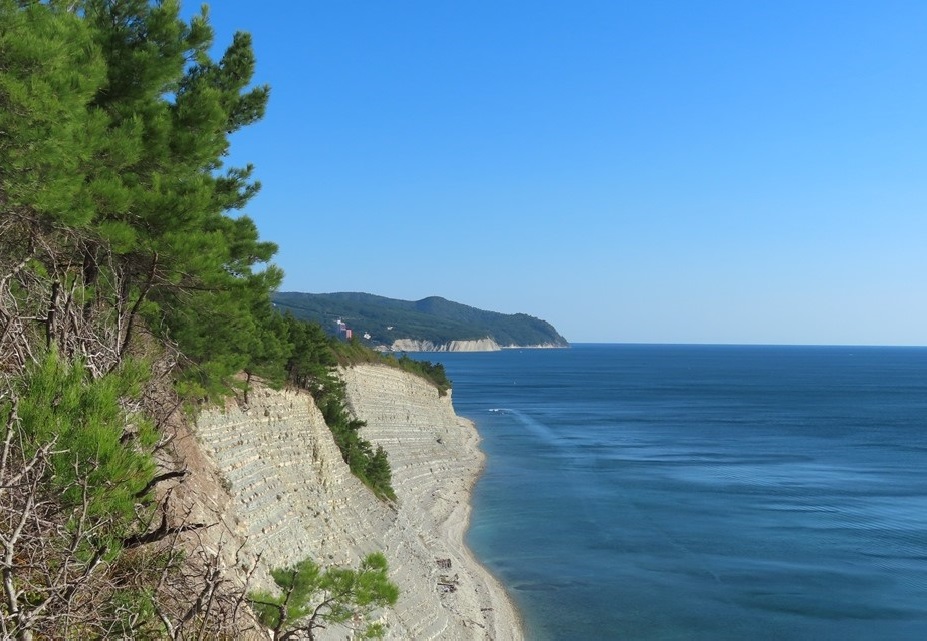 Краснодар 2023СПИСОК ИСПОЛНИТЕЛЕЙДиректор ООО «Эколого-экспертный центр «ГРИНЛАЙН»				________________  Ю. А. РудневаСОДЕРЖАНИЕНОРМАТИВНО-ПРАВОВАЯ БАЗА ДЛЯ ВЫПОЛНЕНИЯ РАБОТПри выполнении настоящей работы использованы ссылки на следующие нормативно-правовые акты:Нормативно-правые акты Российской ФедерацииВодный кодекс Российской Федерации.Закон РФ от 21.02.1992 № 2395-1 «О недрах».Градостроительный кодекс Российской Федерации.Земельный кодекс Российской Федерации.Лесной кодекс Российской Федерации.Федеральный закон от 10.01.2002 № 7-ФЗ «Об охране окружающей среды».Федеральный закон от 14.03.1995 № 33-ФЗ «Об особо охраняемых природных территориях».Федеральный закон от 18.06.2001 № 78-ФЗ «О землеустройстве».Федеральный закон от 23.11.1995 № 174-ФЗ «Об экологической экспертизе».Федеральный закон от 24.04.1995 № 52-ФЗ «О животном мире».Федеральный закон от 24.07.2009 № 209-ФЗ «Об охоте и о сохранении охотничьих ресурсов и о внесении изменений в отдельные законодательные акты Российской Федерации».Постановление Правительства РФ от 10.01.2009 г. № 17 «Об утверждении Правил установления на местности границ водоохранных зон и границ прибрежных защитных полос водных объектов». Постановление Правительства РФ от 13.08.1996 г. № 997 «Об утверждении Требований по предотвращению гибели объектов животного мира при осуществлении производственных процессов, а также при эксплуатации транспортных магистралей, трубопроводов, линий связи и электропередачи».Приказ  Министерства природных ресурсов и экологии Российской Федерации от 01.12.2020 № 999 «Об утверждении требований к материлам оценки воздействия на окружающую среду».Приказ Минприроды России от 12.08.2021 N 558 "Об утверждении Особенностей использования, охраны, защиты, воспроизводства лесов, расположенных на особо охраняемых природных территориях" (. Приказ Министерства природных ресурсов РФ от 19.03.2012 № 69 «Об утверждении Порядка ведения государственного кадастра особо охраняемых природных территорий».Приказ Министерства природных ресурсов РФ от 25.10.2005 г. № 289 «Об утверждении перечней (списков) объектов растительного мира, занесенных в Красную книгу Российской Федерации и исключенных из Красной книги Российской Федерации (по состоянию на 1 июня 2005 г.)»; Приказ Минэкономразвития России от 23.11.2018 г. № 650 «Об установлении формы графического описания местоположения границ населенных пунктов, территориальных зон, особо охраняемых природных территорий, зон с особыми условиями использования территории, формы текстового описания местоположения границ населенных пунктов, территориальных зон, требований к точности определения координат характерных точек границ населенных пунктов, территориальных зон, особо охраняемых природных территорий, зон с особыми условиями использования территории, формату электронного документа, содержащего сведения о границах населенных пунктов, территориальных зон, особо охраняемых природных территорий, зон с особыми условиями использования территории, и о признании утратившими силу приказов Минэкономразвития России от 23.03.2016 г. № 163 и от 04.05.2018 г. № 236»; Приказ Росреестра от 10.11.2020 N П/0412 (ред. от 23.06.2022) "Об утверждении классификатора видов разрешенного использования земельных участков".Нормативно-правовые акты Краснодарского краяЗакон Краснодарского края от 12.03.2007 № 1205-КЗ «Об экологической экспертизе на территории Краснодарского края».Закон Краснодарского края от 13.05.1999 года № 180-КЗ «Об управлении государственной собственностью Краснодарского края».Закон Краснодарского края от 02.12.2004 года № 802-КЗ «О животном мире на территории Краснодарского края».Закон Краснодарского края от 21.07.2008 года № 1540-КЗ «Градостроительный кодекс Краснодарского края».Закон Краснодарского края от 23.07.2015 г. № 3223-КЗ «Об объектах культурного наследия (памятниках истории и культуры) народов Российской Федерации, расположенных на территории Краснодарского края)».Закон Краснодарского края от 31.12. 2003 года № 656-КЗ «Об особо охраняемых природных территориях Краснодарского края».Закон Краснодарского края от 31.12. 2003 года № 657-КЗ «Об охране окружающей среды на территории Краснодарского края».Закон Краснодарского края от 5.11.2002 года № 532-КЗ «Об основах регулирования земельных отношений в Краснодарском крае».Постановление Законодательного Собрания Краснодарского края от 15.07.2009 года № 1492-П «Об установлении ширины водоохранных зон и ширины прибрежных защитных полос рек и ручьев, расположенных на территории Краснодарского края».Постановление главы администрации (губернатора) Краснодасркого края от 21.07.2017 №549 «Об утверждении Схемы развития и размещения особо охраняемых природных территорий Краснодарского края».Постановление главы администрации (губернатора) Краснодарского края от 20.11.2017 №887 «Об утверждении Порядка функционального зонирования особо охраняемых природных территорий регионального и местного значения на территории Краснодарского края».Приказ Министерства природных ресурсов Краснодарского края от 24.01.2019 г. № 88 «Об утверждении методических рекомендация по подготовке проектов материалов, обосновывающих создание, функциональное зонирование, изменение границ, площади, режима особой охраны и функционального зонирования особо охраняемой природной территории или снятие статуса особо охраняемой природной территории регионального значения».Стратегия социально-экономического развития г-к. Геленджик до 2030 г.ОПРЕДЕЛЕНИЯ, ОБОЗНАЧЕНИЯ И СОКРАЩЕНИЯОпределенияПроект материалов, обосновывающих создание, функциональное зонирование, изменение категории, границ, площади, режима особой охраны и функционального зонирования особо охраняемой природной территории или снятие статуса особо охраняемой природной территории, - документация, содержащая результаты анализа и обобщения информации о природных, природно-антропогенных комплексах и объектах, об их природоохранном, научном, эстетическом, рекреационном значении, виды разрешенного использования земельных участков и предельные параметры разрешенного строительства, реконструкции объектов капитального строительстваОсобо охраняемые природные территории - участки земли, водной поверхности и воздушного пространства над ними, где располагаются природные комплексы и объекты, которые имеют особое природоохранное, научное, культурное, эстетическое, рекреационное и оздоровительное значение, которые изъяты решениями органов государственной власти полностью или частично из хозяйственного использования и для которых установлен режим особой охраны. Памятниками природы являются уникальные, невосполнимые, ценные в экологическом, научном, культурном и эстетическом отношениях природные комплексы, а также объекты естественного и искусственного происхождения.Прибрежными природными комплексами являются территории, прилегающие к водным объектам, отличающиеся высокой природоохранной ценностью, которые создаются для сохранения в естественном состоянии природного ландшафта и поддержания экологического баланса сопредельных территорий, сохранения биологического разнообразия, неистощительного использования природных ресурсов и организации регламентированной рекреации.Функциональные зоны особо охраняемой природной территории - устанавливаемые в границах особо охраняемой природной территории зоны с дифференцированным режимом хозяйственной и иной деятельности, не противоречащей целям образования и функционирования особо охраняемой природной территорииОсобо охраняемые зоны - выделяются с целью сохранения природных комплексов особо ценных в экологическом и научно-познавательном отношениях, ключевых мест обитания редких и исчезающих видов животных, растений и грибов, уникальных объектов живой и неживой природы;Природоохранные зоны - выделяются с целью охраны территорий высокой природоохранной значимости, обеспечивающих поддержание экологического баланса, сложившегося уровня биологического разнообразия, ключевых мест обитания хозяйственно ценных видов животных, растений и грибов, объектов живой и неживой природы;Рекреационные зоны - выделяются с целью сохранения и рационального использования ценных в рекреационном и эколого-просветительском отношении объектов на участках, отличающихся наиболее благоприятным сочетанием природных ресурсов для организации рекреационной деятельности;Зоны ограниченного природопользования - выделяются с целью сохранения и рационального использования природных ресурсов с учетом сложившегося уровня природопользования, не противоречащего целям создания ООПТ, в формах, обеспечивающих минимизацию негативного воздействия на экосистемы, природные комплексы и объекты ее территории;Режим особой охраны – система ограничений хозяйственной и иной деятельности, осуществляемой в границах особо охраняемых природных территорий и их охранных зон.Положение об особо охраняемой природной территории регионального или местного значения - правовой акт, утверждаемый высшим исполнительным органом государственной власти Краснодарского края или органом местного самоуправления, содержащий сведения о наименовании, местонахождении, площади, границах, режиме особой охраны конкретной особо охраняемой природной территории (кроме памятников природы), природных объектах, находящихся в ее границах, функциональных зонах, и иную информацию.Обозначения и сокращенияадм. – административная;МО – муниципальное образование;НСТ – некоммерческое садовое товарищество;ООПТ - особо охраняемая природная территория;пос. – поселок;р. - река;РФ - Российская Федерация;с. – село;с/п - сельское поселение;ТКО - твердые коммунальные отходы;ФЗ - федеральный закон.г. - город;оз. - озеро;ООПТ - особо охраняемая природная территория;пос. - поселок;СЗЗ - санитарно-защитная зона;СПК - сельскохозяйственный промышленный комплекс;ст. - станица;т.ч. – в том числе;х. - хутор.ВВЕДЕНИЕКраснодарский край является особым регионом России по разнообразию своего географического положения, природных ландшафтов, почвенных и климатических ресурсов, поверхностных и подземных вод, видов растительного и животного мира, качеству природных условий.Задачи сохранения биологического разнообразия природных экосистем, сохранения ценных в природоохранном отношении территорий становятся в настоящее время приоритетными для государства. Особое значение в сохранении биологического и ландшафтного разнообразия территории Краснодарского края имеют особо охраняемые природные территории (ООПТ), имеющие особое природоохранное, научное, культурное, эстетическое, рекреационное и оздоровительное значение. Вместе с другими элементами природных комплексов они укрепляют экологический каркас края и относятся к объектам общенационального достояния.Выполнение данной работы обусловлено необходимостью сохранения уникальных природных комплексов Краснодарского края. Образование новых ООПТ позволит:сохранить биологическое и ландшафтное разнообразие края;обеспечить поддержание экологического баланса и природных процессов;создать рекреационные территории.Работа выполнена в соответствии с законодательством Российской Федерации и Краснодарского края об ООПТ и согласно требованиям государственного контракта.В процессе выполнения работы проводились натурные обследования в осенний период территории проектируемых ООПТ с целью: оценки биоразнообразия, описания флоры и фауны;общего состояния, выявления факторов и объектов негативного воздействия, установления существующего режима природопользования. В рамках проведенных обследований были выполнены геоботанические и зоологические исследования, проведены полевые обследования местообитаний наземных позвоночных животных с целью описания их условий обитания, установления миграционных коридоров и т.д.Поставленные задачи решались методом комплексной эколого-ландшафтной оценки современного состояния природных комплексов и объектов на основе проведенных полевых, дистанционных исследований, анализа фондовых материалов и литературных источников с привлечением профильных специалистов.СВЕДЕНИЯ О ПОЛОЖЕНИИ ТЕРРИТОРИИ В СИСТЕМЕАДМИНИСТРАТИВНО-ТЕРРИТОРИАЛЬНОГО УСТРОЙСТВАКРАСНОДАРСКОГО КРАЯ И ДЕЙСТВУЮЩЕЙ СИСТЕМЕ ООПТВсе проектируемые ООПТ расположены в муниципальном образовании город Геленджик. Муниципальное образование город-курорт Геленджик – муниципальное образование в составе Краснодарского края Российской Федерации, имеет статус городского округа. Административный центр – г. Геленджик.Территория МО город-курорт Геленджик расположена на юго-западе Краснодарского края и включает в себя участок между мысом Пенай на севере и бухтой Инал на юге. Черное море представляет собой юго-западную границу, а Маркотхский и Главный Кавказский хребет образуют северно-восточную границу.На территории МО г. Геленджик создано 20 особо охраняемых природных территорий (далее – ООПТ) регионального значения (1 природный парк и 19 памятников природы) на общей площади 52193,479 га:природный парк «Маркотх», границы и режим особой охраны которого утверждены постановлением главы администрации (губернатора) Краснодарского края от 26.10.2020 г. № 674 (частично – из  65645,23 га общей площади  47067,84 га расположено на территории МО Геленджик);памятник природы «Бор сосны крымской Беттинский», границы и режим особой охраны которого утверждены постановлением главы администрации (губернатора) Краснодарского края от 28.04.2018 № 222 (2931,69 га);памятник природы «Роща болотного кипариса», границы и режим особой охраны которого утверждены постановлением главы администрации (губернатора) Краснодарского края от 28.04.2018 № 222 (0,2 га);памятник природы «Дерево тис ягодный (80 лет)», границы и режим особой охраны которого утверждены постановлением главы администрации (губернатора) Краснодарского края от 25.06.2013 г. № 650 (0,0240 га);памятник природы «Кедр ливанский», границы и режим особой охраны которого утверждены постановлением главы администрации (губернатора) Краснодарского края от 25.06.2013 г. № 650 (0,0085 га);памятник природы «Михайловское месторождение йодо-бромистых вод», границы и режим особой охраны которого утверждены постановлением главы администрации (губернатора) Краснодарского края от 28.04.2018 № 222 (0,78 га);памятник природы «Пихта Андалузская (2 дерева по 80 лет)», образованный Решением Геленджикского ГИК от 12.03.1975 г. № 4;памятник природы «Родник Наташа», границы и режим особой охраны которого утверждены постановлением главы администрации (губернатора) Краснодарского края от 25.06.2013 г. № 650 (3,1335 га);памятник природы «Родник Холодок», границы и режим особой охраны которого утверждены постановлением главы администрации (губернатора) Краснодарского края от 28.04.2018 № 222 (0,78 га);памятник природы «Родник Яблонька», границы и режим особой охраны которого утверждены постановлением главы администрации (губернатора) Краснодарского края от 28.04.2018 № 222 (14,27 га);памятник природы «Роща дуба пушистого», границы и режим особой охраны которого утверждены постановлением главы администрации (губернатора) Краснодарского края от 25.06.2013 г. № 650 (501,63 га);памятник природы «Роща сосны пицундской», границы и режим особой охраны которого утверждены постановлением главы администрации (губернатора) Краснодарского края от 28.04.2018 № 222 (954,96 га);памятник природы «Роща тиса ягодного», границы и режим особой охраны которого утверждены постановлением главы администрации (губернатора) Краснодарского края от 28.04.2018 № 222 (2,91 га);памятник природы «Скала Парус», границы и режим особой охраны которого утверждены постановлением главы администрации (губернатора) Краснодарского края от 25.06.2013 г. № 650 (0,0039 га);памятник природы «Солнцедарское месторождение лечебно-питьевых вод», границы и режим особой охраны которого утверждены постановлением главы администрации (губернатора) Краснодарского края от 25.06.2013 г.             № 650 (0,7850 га);памятник природы «Каскад водопадов на реке Тешебс», границы и режим особой охраны которого утверждены постановлением главы администрации (губернатора) Краснодарского края от 28.04.2018 № 222 (24,1 га);памятник природы «Урочище сосны крымской «Архипо-Осиповское», границы и режим особой охраны которого утверждены постановлением главы администрации (губернатора) Краснодарского края от 28.04.2018 № 222 (561,42 га);памятник природы «Флиши (геологические отложения)», границы и режим особой охраны которого утверждены постановлением главы администрации (губернатора) Краснодарского края от 25.06.2013 г. № 650 (48,4655 га);памятник природы «Хотецайское насаждение сосны пицундской», границы и режим особой охраны которого утверждены постановлением главы администрации (губернатора) Краснодарского края от 05.08.2021 № 455 (79,6936 га);памятник природы «Южно-Геленджикское месторождение столовых вод», границы и режим особой охраны которого утверждены постановлением главы администрации (губернатора) Краснодарского края от 25.06.2013 г.                    № 650 (0,7850 га).На территории МО г. Геленджик создано 6 ООПТ местного значения общей площадью 35,0234 га, сведения о которых внесены в ЕГРН, как о зонах с особыми условиями использования территории:природная рекреационная зона «Сквер по улице Островского»                       (0,7533 га);природная рекреационная зона «Голубая бухта» (15,8570 га);природная рекреационная зона «Сквер Старушка» (0,16 га);природная рекреационная зона «Лес в Бобруковой щели» (6,8994 га);природная рекреационная зона «Лес в районе ул. Сосновой» (5,3537 га); природная рекреационная зона «Сосновый лес в районе мыса Дооб»                   (6,0 га).В соответствии с п.1 статьи 5.1. Закона Краснодарского края от 31.12.2003 №656-КЗ «Об особо охраняемых природных территориях Краснодарского края» планирование развития системы особо охраняемых природных территорий в Краснодарском крае осуществляется на основании схемы развития и размещения особо охраняемых природных территорий Краснодарского края.Схема развития и размещения особо охраняемых природных территорий Краснодарского края утверждена постановлением главы администрации (губернатора) от 21 июля 2017 г. № 549. Действующая Схема не предусматривает создание ООПТ памятник природы «Щель Церковная», памятник природы «Баркова дача», памятник природы «Джанхотский бор сосны пицундской», прибрежный природный комплекс «Южно-Геленджикский». Однако, в соответствии с п. 3 статьи 5.1. Закона Краснодарского края от 31.12.2003 №656-КЗ «Об особо охраняемых природных территориях Краснодарского края» развитие системы особо охраняемых природных территорий Краснодарского края может предусматривать придание статуса ООПТ территориям, не включенным в схему развития и размещения особо охраняемых природных территорий Краснодарского края, для обеспечения охраны природных комплексов и объектов, расположенных в границах этих территорий, требующих экстренных мер для их сохранения. Поскольку проектируемые ООПТ представляют собой ценные природные комплексы, остро нуждающиеся в особой охраны, их создание возможно без Схемы ООПТ.ФИЗИКО-ГЕОГРАФИЧЕСКОЕ ПОЛОЖЕНИЕ ООПТТерритория МО город-курорт Геленджик располагается в предгорной зоне Краснодарского края на южном склоне Кавказского хребта. Город-курорт Геленджик расположен в зоне средиземноморского климата.В геологическом отношении рассматриваемая территория расположена в Новороссийско-Лазаревской структурно-фациальной зоне северо-западного замыкания мегаантиклинория Большого Кавказа.Согласно эколого-ландшафтного районирования Краснодарского края (Кубаньгипрозем, 1995) территория относится к прибрежно-террасированному, низкогорному с садово-виноградным агроценозом ландшафту. Совпадает с естественными ландшафтами прибрежно-морским террасированием со средиземноморским климатом и смешанными дубово-сосновыми лесами на перегнойно-карбонатных, лесных бурых и коричневых почвах; низкогорным ландшафтам со смешанными дубовыми лесами и ксерофитными кустарниками на бурых лесных и дерново-карбонатных почвах. В соответствии со схемой тектонического районирования Северо-Западного Кавказа рассматриваемый участок приурочен к Анапско-Агойской зоне указанного синклинория, в геологическом строении которой участвуют верхнемеловые флишевые карбонатные толщи, смятые в линейные складки «общекавказского» простирания.ПРИРОДНО-ГЕОГРАФИЧЕСКАЯ ХАРАКТЕРИСТИКА ТЕРРИТОРИИКлиматГород-курорт Геленджик расположен в зоне средиземноморского климата. Среднее годовое число часов солнечного сияния составляет 2179 часов. Максимальное число часов солнечного сияния в июле 309-352 часа, минимальное в декабре – 72-77 часов. Число дней без солнца в году – 41.Количество суммарной солнечной радиации составляет в среднем 156,7 Вт/м2 (118 ккал/(см2 в год)).Среднегодовая температура составляет +13,1 °С, минимальная наблюдается в феврале и равна +3 °С, а максимум +25 °С. Наиболее интенсивный прогрев воздуха происходит в период с апреля по июнь. Самые жаркие месяцы – июль и август. Число дней с морозами – 50.Преобладающие северо-восточные ветры (норд-ост) дует чаще всего зимой, их повторяемость в это время составляет от 24 до 28 % от общего числа случаев. Они же имеют и максимальную скорость (до 40 м/с) и наибольшую продолжительность от 3 до 6 суток:Осадки в течение года распределяются довольно равномерно. Снежный покров незначителен. Доля зим без снежного покрова для Геленджика составляет 5 %. Снежный покров незначителен - около 2 см. Число дней со снежным покровом составляет от одного до шести дней.Твердые осадки в холодный период года отмечаются ежегодно: снег, крупа, снежные зерна, хотя жидкие осадки - дождь и морось преобладают. Снежный покров очень неустойчив. Средняя дата появления снежного покрова – 6 января, схода его – 23 марта. Выпадающий снег зачастую не образует снежного покрова и быстро тает. В конце февраля начале марта снежный покров уже сходит. Высота снежного покрова незначительна. Количество дней с дождем в среднем за год равно 116, а со снегом 15. Среднее число дней со снежным покровом составляет 14 дней. Средняя из максимальных высот снежного покрова не превышает 10 см.Град наблюдается преимущественно в теплую половину года. Град, сопровождающийся грозой, чаще всего выпадает при вторжении холодного воздуха. На увеличение числа случаев выпадения града большое влияние оказывают неустойчивость воздушных масс и местные орографические факторы. Грозовая деятельность в районе начинается обычно весной и прекращается поздней осенью. Зимой грозы редки и исключительно фронтальные. Наиболее интенсивно грозовая деятельность продолжается с июля по сентябрь, когда бывает 50% и более всего годового количества гроз. Грозы характеризуются сравнительно небольшой продолжительностью: 85% всех зарегистрированных случаев грозы имели продолжительность от получаса до трех часов и только в 3% случаев продолжались более 6 часов.К опасным гидрометеорологическим явлениям, влияющим на состояние природных объектов: относятся: град, наводнения, смерч и сильный снегопад.3.2	ЛандшафтВсе обследуемые памятники природы расположены на южных склонах Кавказского хребта на высотах от 100 до 400 м.На территории города-курорта Геленджик различают несколько видов ландшафта (И.С. Белюченко, 2002). На западе, северо-западе и полосой вдоль Главного Кавказского хребта, на востоке и юго-востоке района распространены горные ландшафты: субсредиземноморские семигумидные, низкогорные переходные от влажно-субтропических к теплоумеренным, лесные; среди них преобладает низкогорный эрозионно-денудационный ландшафт со смешанно-дубовыми и сосновыми лесами и можжевеловым редколесьем с ксерофильными кустарниками на перегнойно-карбонатных почвах.Остальная территория города-курорта представлена предгорно-холмистыми ландшафтами, субсредиземноморскими лесными, аридно-редколесными; среди них преобладают холмистый и низкогорный тектонический ландшафт с широколиственными лесами из дуба, бука и гемиксерофильными кустарниками на бурых горнолесных оподзоленных и перегнойно-карбонатных типичных почвах – на северо-востоке района; а также прибрежно-морской террасовый предгорно-холмистый эрозионный ландшафт с субсредиземноморскими смешанными дубовыми, сосновыми и можжевеловыми лесами на перегнойно-карбонатных почвах – на севере, в центре и на юге района.Согласно эколого-ландшафтного районирования Краснодарского края (Кубаньгипрозем, 1995) территория относится к прибрежно-террасированому, низкогорному с садово-виноградным агроценозом ландшафту. Совпадает с естественными ландшафтами прибрежно-морским террасированием со средиземноморским климатом и смешанными дубово-сосновыми лесами на перегнойно-карбонатных, лесных бурых и коричневых почвах; низкогорным ландшафтам со смешанными дубовыми лесами и ксерофитными кустарниками на бурых лесных и дерново-карбонатных почвах. Горные субсредиземноморские семигумидные ландшафты распространены между Анапой и Туапсе в интервале высот от 100 до 600 м, но в отдельных районах выходят непосредственно к берегу Черного моря, разрывая предгорно-холмистые ландшафты. Слагаются данные ландшафты терригенно-карбонатным флишем. Господствует эрозионно-денудационный рельеф преимущественно со склонами средней крутизны и крутыми склонами.Согласно классификации ландшафтов Северного Кавказа (Шальнев В.А., 2007), ландшафт территории города–курорта Геленджик относится к прибрежно-предгорно-среднегорному типу черноморского побережья к группе природно-культурных ландшафтов невысоких структурно-денудационных гор, сложенных меловыми флишами, с зарослями шибляка, остепненных лугов и дубовых лесов на горно-коричневых и дерново-карбонатных почвах. 3.3 Геологическая средаТерритория МО город-курорт Геленджик располагается в предгорной зоне Краснодарского края на южном склоне Кавказского хребта.В геологическом отношении рассматриваемая территория расположена в Новороссийско-Лазаревской структурно-фациальной зоне северо-западного замыкания мегаантиклинория Большого Кавказа. Сложена она в основном карбанатной формацией верхнего мела и в меньшей мере субфлишевой нижнего мела и неогена. Рассматриваемая территория почти полностью сложена отложениями меловой системы, причем отложения верхнего мела слагают большую часть площади. На севере участка изысканий небольшое распространение имеют отложения неогена, на северо-востоке отложения нижнего мела.Побережье города-курорта Геленджик сложено породами верхнего мела и четвертичными отложениями.Верхнемеловые образования, обнажающиеся в береговых обрывах и на скальном бенче, подразделяются на отложения ахеянской, пенайской, бединовской, куниковской свит кампана, свиты мысхако маастрихта.Необходимо отметить, что возрастные границы указанных свит неясно выражены и проводятся в достаточной степени условно.Толща «белого флиша» характеризуется карбонатным составом и светлой окраской слагающих пород. В его строении участвуют чередующиеся известняки и мергели-трескуны при резко подчиненном количестве и мощности прослоев песчаников. Общая мощность превышает 400 м.Учитывая близость состава и физико-механических свойств, указанные выше образования отнесены к единому инженерно-геологическому комплексу складчатых флишевых пород. Породы комплекса зачастую трещиноватые и разбиты разрывными нарушениями. Углы наклона пород в складчатых структурах достигают 30-35°.Четвертичные отложения в пределах участка имеют широкое развитие и представлены, в основном, черноморскими осадками, которые, в зависимости от состава и положения в разрезе, входят в различные инженерно-геологические комплексы.Подкомплекс коры выветривания флишевых пород представлен пластичными мергелистыми глинами с большим количеством обломков и щебня коренных пород. Слагает самые нижние части разреза бухт. Вскрытая мощность превышает 4,0 м.Подкомплекс элювиально-делювиальных образований флишевых пород представлен глыбово-обломочным материалом, галечниками с большим количеством щебня и гравия. Указанные накопления локализуются в областях выходов коренных пород, сложно переслаиваясь с осадочными отложениями.Тектоника. Территория района располагается в Новоросийско-Лазаревском синклинории, приуроченном к северо-западному погружению мегантиклинария Большого Кавказа, к его юго-западному крылу, представлявшему в геосинклинальный этап развития Кавказа флишевый прогиб. В соответствии со схемой тектонического районирования Северо-Западного Кавказа рассматриваемый участок приурочен к Анапско-Агойской зоне указанного синклинория, в геологическом строении которой участвуют верхнемеловые флишевые карбонатные толщи, смятые в линейные складки “общекавказского” простирания. Геленджик расположен в сейсмически активном районе. По микросейсмике выделены зоны от 7 до 9 баллов. Вдоль транзитной автодороги севернее ее проходит главный Кавказский тектонический разлом.3.4	Почвенный покровДоминирующими на территории города-курорта Геленджик являются, как и на всем побережье, почвы перегнойно-карбонатного комплекса. Однако особенностью данного района является широкое распространение переходной к ним формы – коричневых почв. Они располагаются вдоль побережья под сухими лесами и кустарниками на элювии известняков и мергелей. Наиболее часто встречаются карбонатные коричневые почвы, распространенные на склонах высотой от 100 до 200 м над уровнем моря.Для этих почв характерно преобладание коричневых тонов в окраске гумусового горизонта, мощность которого достигает 70 см, а содержание гумуса от 3,4 до 4,0 %. С глубиной содержание гумуса убывает постепенно.Коричневые почвы очень плодородны и наиболее целесообразно их использование под виноградники и плодовые насаждения.На ветрозащитных склонах Маркотха коричневые почвы сменяются маломощными перегнойно-карбонатными почвами, степень эродированности которых резко возрастает на ветроударных по отношению к норд-остам склонах.И только на самых вершинах хребта формируются, как правило, маломощные горные черноземы, которые подвержены сильной дефляции в местах их хозяйственного использования.3.5	Поверхностные воды По территории МО город-курорт Геленджик протекают реки: Мезыб, с притоком Адерба, Пшада, Тешебс, Вулан. Река Мезыб, берет начало на высоте 460 м у г. Михайловка и протекает в широтном направлении с востока на запад по понижению расположенному между Главным Кавказским хребтом и возвышенностями прилегающих непосредственно к Черному морю. Длина реки 16 км, площадь водосбора 194 км2, средняя ширина бассейна 12 км, максимальная достигает 15 км, что объясняется правосторонним крупным притоком р. Адерба, бассейн которой расположен также в данном понижении рельефа а река протекает в направлении с запада на восток. В 2 км от морского побережья р. Адерба впадает в р. Мезыб. Долина реки ассиметрична, правосторонняя. Все притоки берут начало на склонах Главного Кавказского хребта. Средний годовой расход воды р. Мезыб составляет 3,96 м3/с, р. Адерба – 1,0 м3/с. Скорость течения воды 0,3м/с в меженный период, ширина русла 4-7 м, глубина воды 0,2-0,3м. В летний период река на расстоянии 3-4 км от устья пересыхает, наблюдается подрусловой сток. Река Жане, правый приток р. Мезыб, берёт свою начало с южных отрогов Главного Кавказского хребта (Лысые горы) на высоте 800 м. Длина реки 8,7км, площадь водосбора 18,7 км2. Долина р. Жане выработана в зоне флишевых отложений мела, что и объясняет наличие водопадов на реке. Водопадные уступы связаны с выходами слоев тёмно-серого песчаника и конгломерата, а ванны вымыты потоками воды в глинистых сланцах. Река протекает в глубоких щелях с обрывистыми бортами.Гидрологические наблюдения на реке не велись, но опросы показали, что река имеет постоянный сток.Река Тешебс берет начало с возвышенностей непосредственно прилегающих к Черному морю на высоте 735 м (г. Гебеус) протекает параллельно берега моря и впадает в него в пос Архипо-Осиповка. Длина реки 12 км, длина бассейна 7 км, средняя ширина бассейна 2,1 км, максимальная 3 км. В межень ширина реки 1-2 м, скорость течения в верховье до 0,4 м/с, в устьевой части – 0,1 м/с, глубина 0,1-0,2 м. Наблюдений за водностью реки не велось. Расчетный средний годовой расход равен 0,32 м/с. В летний период наблюдается отсутствие поверхностного стока. В её русле находятся водопады (Тешебские).Река Пшада берет начало на южном склоне Главного Кавказского хребта в 1,8 км к юго-востоку от горы Папай (818 м), на высоте 420 м, впадает в Черное море у с. Криницы. Длина реки 34 км, общее падение 420 м, средний уклон 12,4‰, площадь водосбора 358 км2, средняя высота 307 м. Крупными притоками являются реки Папай (длина 15 км) и Догуаб (длина 12 км).Река Вулан берет начало на южном склоне Главного Кавказского хребта в 4 км к юго-востоку от горы Афипс, на высоте 520 м, впадает в Черное море у пос. Архипо-Осиповка. Длина реки 29 км, средний уклон 17,6%, площадь водосбора 278 км2 , средняя высота 221 м. Основными притоками являются реки Левая Щель (длина 18 км) и Текос (длина 15 км), остальные 35 притоков мелкие, общей длинной 77 км. Густота речной сети 0,89 км/км2 . Бассейн имеет ассиметричную форму, около 74 % его площади приходится на правый берег реки.Реки района имеют прямой выход к морю, представляют собой короткие, большую часть года маловодные водотоки с узкими долинами («щели»). Для них характерны: малые величины объёмов жидкого и твёрдого стока, большая неравномерность расхода воды (паводочный режим) и преимущественно дождевое питание. В межпаводочный период эти водотоки могут на достаточно длительное время практически полностью утрачивать русловую связь с морем. В это время осуществляется только подрусловой сток. Особенно часто такое случается в августе – начале сентября.3.6	ГидрогеологияДля Геленджика характерны месторождения пресных подземных вод, залегающие в верхнечетвертичных и голоценовых аллювиальных отложениях переуглублённых речных долин. Долины рек пшадского типа по характеру взаимосвязи подземных и поверхностных вод. В верховьях и средней части долин этого типа развит грунтовый поток, в низовьях долин происходит разделение аллювия глинистыми прослоями, в результате чего воды джанхотского комплекса (I надпойменной террасы) имеют затрудненную связь с речными водами.Протяженность таких участков изменяется от 0,5-2,0 (реки Бжид, Пляхо, Тешебс) до 3,2-7,0 км (реки Мезыб, Пшада, Вулан, Нечепсухо и др.). Глубина залегания подземных вод изменяется от 0,5 до 28 м. Пьезометрические уровни в скважинах устанавливаются на глубинах от 1,5 до 5,0 м. Для водовмещающих гравийно-галечниковых отложений этого типа речных долин характерно преобладание песчано-глинистого и супесчаного заполнителя. Мощность водоносного горизонта изменяется от 10-15 до 25-30 м. Дебиты скважин сильно разнятся - от 3 (р. Вулан) до 85 л/с (р. Пшада) при понижениях уровня от 1,2 до 13,6 м. Средняя величина коэффициента фильтрации изменяется от 25 до 160 м/сут., водопроводимости - от 600 до 3950 м2/сут.Водоотдача не превышает 0,18. По химическому составу подземные воды гидрокарбонатные кальциевые с минерализацией от 0,2 до 0,6 г/л. Эксплуатируются водозаборы в г. Геленджике. Подземные воды более древних отложений, как правило, практического значения для хозяйственно-питьевого водоснабжения данного региона не имеют.Подземные воды четвертичных (антропогеновых) морских отложений приурочены к гравийно-галечниковым отложениям второй (Сурожской) и более высоких морских абразионно-аккумулятивных террас, развитых локально. Дебиты колодцев достигают 0,4 л/c, обычно не превышая значений от 0,01 до 0,05 л/с, родников - 0,05 л/c (пос. Бетта, Криница, Архипо-Осиповка).Глубина залегания уровня подземных вод на высоких морских террасах не превышает 3,0 - 3,8 м, редко достигая – 11,0 м. Мощность водоносных отложений составляет от 3 - 5 м. Минерализация вод морских террас изменяется от 0,3 до 0,5 г/л, преобладают гидрокарбонатные натриевые воды.3.7. Растительный мирПамятник природы «Джанхотский бор»В сентябре-октябре 2022 года проведено обследование проектируемой особо охраняемой природной территории – памятник природы «Джанхотский бор сосны пицундской», с целью выявления флористического и фаунистического видового разнообразия. Результаты полевых исследований и анализ опубликованных сведений по биоразнообразию территории, а также просмотр баз данных, гербарных фондов и фаунистических коллекций, позволил получить общую картину биоразнообразия проектируемой оопт. Флора памятника природы «Джанхотский бор сосны пицундской» представлена не менее 393 видами сосудистых растений из 74 семейств (список и фото прилагаются), что составляет примерно 90-95% от прогнозируемой реальной флоры обследованной территории. Бриофлора целенаправленно не изучена, но некоторые представители были зафиксированы для дальнейшей идентификации. В целом бриофлора представлена наиболее характерными видами лесных сообществ субсредиземноморского типа, распространённых в северо-западной части черноморского побережья Краснодарского края. В границах ООПТ распространено значительное количество раритетных видов, в том числе отмечены локальные эндемики. Большинство раритетных видов имеют федеральный и региональный статус охраны. 47 таксонов, занесены в Красную книгу Краснодарского края, в том числе 24 таксона в Красную книгу Российской Федерации, ещё 8 таксонов включены в Перечень таксонов растений и грибов, нуждающихся в особом внимании к их состоянию в природной среде Краснодарского края. Помимо ценнейших природных массивов сосны пицундской, фитосозологическую ценность памятнику природы придаёт наличие ценопопуляций редких, в том числе эндемичных видов орхидных. В первую очередь, типовое и единственное в мире (!) местообитание дремлика черноморского (Epipactis euxina), впервые описанного для науки в 2018 году. Также на территории памятника природы, отмечено единственное местонахождение в Краснодарском крае крымско-новороссийского эндемика – дремлика горнокрымского (Epipactis krymmontana). А также уникальных петрофитных сообществ на каменисто-скалистых береговых уступах, в составе которых произрастают регионально и федерально охраняемые таксоны, в том числе молочай жёсткий (Euphorbia rigida), одна из трёх достоверно известных популяций в Краснодарском крае расположена в границах проектируемой оопт. За период осенних полевых исследований выявлена крупная ценопопуляция морозника восточного (кавказского) в щели Зеленской.По территории памятника проходят региональные границы некоторых видов сосудистых растений. Юго-восточная граница у раритетных рябины крымской (Aria taurica), подковника эмеровидного (Hippocrepis emeroides) и ясменника мелового (Asperula cretaceae). Северо-западная граница глобального ареала борщевика шершавого (Heracleum scarbum) и северо-западная граница регионального ареала лука скального (Allium rupestre).Указание целого ряда видов, имеющих статус охраны, для исследуемой территории не подтверждаются полевыми исследованиями: сосна крымская (Pinus nigra subsp. pallasiana), лапчатка клинолистная (Potentilla sphenophylla), дрок сванетский (Genista suanica), остролодочник Палласа (Oxytropis pallasii), мелкоракитник Вульфа (Chamaecytisus wulffii).Также достоверно известны три раритетных вида гриба – трутовик лакированный (Ganoderma lucidum) и решёточник красный (Clathrus ruber) из Красной книги Российской Федерации. А также первая находка за пределами Абрауского п-ова на территории Краснодарского края редчайшего и очень уязвимого вида лишайника – роччеллы фукусовидной (Roccella phycopsis), занесенной в Красную книгу Краснодарского края.Ожидаемо нахождение и других видов флоры и микофлоры, занесённых в Красные книги.Растительность памятника природы представлена преимущественно лесными насаждениями и кустарниковыми сообществами на нарушенных местообитаниях. Наиболее распространённые сообщества, в которых доминирует сосна пицундская: сосняк мертвопокровный, сосняк осоковый (Carex flacca subsp. erythrostachys), сосняк пушистодубовый (Quercus pubescens). На более крутых склонах южной экспозиции и нарушенных местах формируется сосняк скумпиевый (Cotinus coggygria) с осоками (Carex flacca subsp. erythrostachys, C. tomentosa), сосняк скумпиевый с чием (Achnatherum bromoides), сосняк скумпиевый с коротконожкой (Brachypodium pinnatum) и воробейником (Aegonychon purpurocaeruleum). На приморских обрывистых скалистых склонах формируются разреженные петрофитно-пицундскососновые сообщества: сосняк разнотравно-жабрицевый (Seseli ponticum) с сумахом (Rhus coriaria) и пузырником (Colutea cilicica), сосняк эфедровый (Ephedra distachya). В отдалении от моря, на относительно затенённых склонах и в балках формируются своеобразные сообщества, где в первом ярусе доминирует сосна пицундская, которая формирует сообщества с дубом пушистым, грабинником (Carpinus orientalis), рябиной (Torminalis glaberrima) и можжевельником (Juniperus oxycedrus). В таких сообществах во втором ярусе в примеси встречается тисс ягодный (Taxus baccata). Местами обильно представлена внеярусная растительность – жимолость (Lonicera caprifolium) и сассапариль (Smilax excelsa). Редко в первом ярусе в примеси отмечается сосна крючковатая (Pinus sylvestris var. hamata), ясень (Fraxinus excelsior), осина (Populus tremula). На отдельных участках выгоревшего соснового леса, представлен очень обильный подрост сосен. Это очень хороший признак восстановительного потенциала сосны пицундской в ранее утраченных климаксовых сообществах. Также на территории памятника природы представлены формация Querceta pubescentis: различные вариации дубняка грабинникового; формация Querceta petraea: дубняк мертвопокровный, дубняк пицундскососновый, дубняк иглициевый, дубняк грабинниковый с можжевельником красным.На выгоревших участках преобладают разнотравно-кустарниковые сообщества, из кустарников представлены скумпия, сумах, держи-дерево (Paliurus spina-cristi), тёрн (Prunus spinosa), ежевики (Rubus sanctus, R. tomentosus), низкорослый грабинник, из разнотравья наиболее обильны псоралея (Bituminaria bituminosa), герань (Geranium sanguineum), коротконожка, осоки, пырей, лядвенец (Lotus dorycnium) и подмаренник (Gallium mollugo). Наиболее насыщенные редкими видами являются петрофитные сообщества приморских осыпей и скал, в которых наиболее обычными являются жабрица (Seseli ponticum), левкой (Matthiola odoratissima), люцерна (Medicago cretacea), перловник (Melica ciliata), птилостемон (Ptilostemon echinocephalus), резеда (Reseda lutea).Памятник природы «Баркова дача»В сентябре-октябре 2022 года проведено обследование проектируемой оопт регионального значения – памятник природы «Урочище Баркова дача». Первый этап обследования позволил выявить на проектируемой ООПТ 104 вида сосудистых растений из 50 семейств, в том числе 9 таксонов, имеющих статус охраны. В Красную книгу Краснодарского края включены 9 таксонов, из которых 7 таксонов также включены в Красную книгу Российской Федерации; ещё два таксона включены в Перечень таксонов растений и грибов, нуждающихся в особом внимании к их состоянию в природной среде Краснодарского края. Помимо сосудистых растений отмечены представители типа Мхи (Bryophyta), а также представители базидио- и аскомикоты. К базидиальным грибам можно отнести представителей семейств Болетовые (Boletaceae), Рядовковые (Tricholomataceae), Аманитовые (Amanitaceae), Сыроежковые (Russulaceae), Гомфовые (Gomphaceae), Мирипиловые (Meripilaceae), Полипоровые (Polyporaceae), Фомитопсисовые (Fomitopsidaceae). Из раритетных базидиальных грибов отмечен мерипилюс гигантский (Meripilus giganteus), занесённый в Красную книгу Краснодарского края. Грибы аскомицеты представлены представителями порядков Пецициевые (Pezizales) и Гелоциевые (Helotiales). А также отмечены представители лихенизированных грибов, преимущественно эпифитных. Определение грибов требуют дополнительных исследований с целью выяснения их родовой и видовой принадлежности.Территория проектируемого памятника природы расположена на северном макросклоне безымянной горы, от подножия до водораздела (абсолютная высота 400 м н.у.м.), практически полностью покрыта лесными насаждениями, за исключением незначительных по площади открытых участков на очень крутых склонах. Склоны отрогов, расположенных перпендикулярно макросклону, ориентированы на запад и восток. Из-за высокой крутизны склонов отрогов, сформированы довольно глубокие ущелья, по днищу которых протекают водотоки. Некоторые водотоки сезонные, в летний период пересыхающие. Типы лесных сообществ, представленные в «Урочище Баркова дача».Лес с доминированием бука восточного (Fagus orientalis)букняк мертвоопадный;букняк плющевый;букняк кустарниковый (с чубушником кавказским и клекачкой перистой);букняк грабовый мёртвоопадный;букняк грабовый плющевый;букняк грабовый со скальным дубом и липой Круаза (кавказской);букняк скальнодубовый с грабом, сосной Палласа и клёном каппадокийским;букняк скальнодубовый клекачковый с тиссом;букняк тиссовый мертвоопадный.Лес с доминированием граба обыкновенного (Carpinus betulus):грабняк буковый мёртвоопадный;грабняк буковый плющевый;грабняк плющевый с примесью скального дуба и клёна каппадокийского;грабняк скальнодубовый плющевый;грабняк осоковый с примесью скального дуба и грабинника.Лес с доминированием дуба скального (Quercus petraea):дубняк грабовый плющевый;дубняк грабовый мёртвоопадный с буком восточным;дубняк грабинниково-скумпиевый;дубняк коротконожковый с выраженным подлеском из кизила мужского, скумпии, грабинника, боярышника мелколистного, рябины глоговины, можжевельника красного и тисса ягодного (редко);дубняк грабинниковый плющевый;дубняк грабинниковый сеслериевый;дубняк грабинниковый осоковый;дубняк тиссово-грабинниковый;дубняк тиссовый.Лес с доминированием сосны Палласа:сосняк скумпиевый;сосняк тиссовый мёртвоопадный;сосняк скальнодубово-тиссовый.Наиболее уникальными лесными сообществами являются сосняк тиссовый мёртвоопадный и сосняк скальнодубово-тиссовый. Вероятно, в «Урочище Баркова дача» является единственным или одной из немногих территорий (возможны местонахождения аналогичных сообществ на территории памятника природы «Бор сосны крымской Беттинский»), где представлены сообщества, в которых доминируют сообщества двух федерально охраняемых видов.Памятник природы «Церковная щель»В сентябре-октябре 2022 года проведено обследование проектируемой ООПТ регионального значения – памятник природы «Щель Церковная». А также проанализированы сведения прошлых полевых исследований в территории, базы данных биоразнообразия и гербарные фонды. Первый этап обследования позволил выявить на проектируемой ООПТ 222 вида сосудистых растений из 57 семейств, в том числе 45 таксонов, имеющих статус охраны. В Красную книгу Краснодарского края включены 45 таксонов, в том числе 25 таксонов включены в Красную книгу Российской Федерации; ещё четыре таксона включены в Перечень таксонов растений и грибов, нуждающихся в особом внимании к их состоянию в природной среде Краснодарского края. Помимо сосудистых растений отмечены представители типа Мхи (Bryophyta), а также базидиомицеты, аскомицеты и гастеромицеты. К базидиальным грибам можно отнести представителей семейств Болетовые (Boletaceae), Рядовковые (Tricholomataceae), Аманитовые (Amanitaceae), Сыроежковые (Russulaceae), Гомфовые (Gomphaceae), Полипоровые (Polyporaceae), Фомитопсисовые (Fomitopsidaceae). Из раритетных грибов по щели Церковной указывается редкий вид – решёточник красный (Clathrus ruber), занесённый в Красную книгу Российской Федерации. Также из гастеромицетов отмечен своеобразный гриб – звёздочка гигрометрическая (Astraeus hygrometricus). Грибы аскомицеты представлены представителями порядков Пецициевые (Pezizales). А также отмечены представители лихенизированных грибов, преобладают эпифитные (листоватые и кустистые), кустистые наземные (разные виды рода Cladonia), реже накипные. Территория проектируемой ООПТ представляет собой довольно широкую щель с обилием непротяженных ущелий (прищелков) с крутыми или очень крутыми бортами, низина щели затоплена в связи с возведением дамбы. Водоем выполняет роль водохранилища. Щель вытянута с востока на запад, поэтому растительные сообщества различаются на разных бортах щели. Левый борт (северный макросклон) и верховья щели на 100% покрыты лесом. Преобладает скальнодубовый лес, на более увлажнённых и тенистых местообитаниях дуб скальный замещает граб обыкновенный и реже бук восточный. В примеси к трём основным лесообразующим видам северного макросклона и верховьев щели, отмечается липа Круаза (кавказская), клён каппадокийский, реже ясень высокий и относительно крупные рябина глоговина и грабинник. На очень крутых эрозионных участках отмечена сосна крючковатая. В тенистых местообитаниях редко отмечается тисс ягодный, а во влажных прищелках весьма обильна клекачка перистая, занесённая в Красную книгу Российской Федерации.Правый борт Церковной щели (южный макросклон) не полностью покрыт лесными сообществами идентичными левому борту. На освещенных пологих склонах и водоразделах сформированы лесные сообщества, в которых доминирует дуб пушистый, отчасти сменяющийся дубом скальным, граб восточный, в примеси ясень высокий, можжевельник красный. На более крутых участках формируются относительно низкорослые сообщества дуба пушистого, грабинника, можжевельника красного, которые формируют так называемый шибляк. Местами шибляк разрежен, на открытых относительно пологих участках формируются степные сообщества, где доминантом выступает преимущественно злак бородач обыкновенный. На более крутых участках, на которых выражены медленные процессы эрозии, на щебнистых грунтах формируются довольно разреженные группировки петрофитно-степной (ковыли, овсяница Калье, змеёвка поздняя, ирис карликовый, псефеллюс наклонённый и др.) и петрофитные группировки (дрок раскидистый, жабрица понтийская, оносма горная, фумана, люцерна меловая, астрагал колючковый и др.). Некоторые остепнённые поляны зарастают кустарником, который входит в состав шибляка – низкие, но плотные куртины жасмина кустарникового, бирючина обыкновенная, обычный вид нарушенных местообитаний – держи-дерево, скумпия и довольно редко сумах дубильный. Но, в разреженном шибляке чаще доминирует можжевельник красный, редко представлены другие представители раритетных хвойных – можжевельники вонючий и высокий, сосна пицундская. В затенённых прищелках правого борта щели Церковной сформированы аналогичные лесные сообщества противоположного борта, но они занимают меньшую площадь. При увеличении влагообеспечения почвы скальнодубовый лес сменяется на скальнодубово-грабовый, в свою очередь грабовый сменяется на грабово-буковый в наиболее влагообеспечённых местообитаниях. В таких условиях часто формируется клекачковый подлесок, присутствует чубушник кавказский и весьма обильно представлена колючая лиана сассапариль высокий, реже ломонос виноградолистный и редко виноград лесной. Повсеместно, особенно в более влагообеспечённых местообитаниях, распространен плющ обыкновенный.Склоны щели практически полностью покрыты лесом, который выполняет важную противоэрозионную роль и имеет водоохранное значение.Прибрежный природный комплекс «Южно-Геленджикский»В сентябре-октябре 2022 года проведено обследование проектируемой особо охраняемой природной территории – прибрежный природный комплекс «Южно-Геленджикский», с целью выявления флористического и фаунистического видового разнообразия. Результаты полевых исследований и анализ опубликованных сведений по биоразнообразию территории, а также просмотр баз данных, гербарных фондов и фаунистических коллекций, позволил получить общую картину биоразнообразия проектируемой оопт. Флора ППК «Южно-Геленджикский» представлена не менее 264 видами сосудистых растений из 63 семейств, что составляет примерно 90-95% от прогнозируемой реальной флоры обследованной территории. Бриофлора целенаправленно не изучена, представлена наиболее характерными видами лесных сообществ субсредиземноморского типа, распространённых в северо-западной части черноморского побережья Краснодарского края. К раритетным видам, имеющим федеральный и региональный статус охраны относится 32 таксона, занесённый в Красную книгу Краснодарского края, в том числе 13 таксонов из Красной книги Российской Федерации, ещё 6 таксонов включены в Перечень таксонов растений и грибов, нуждающихся в особом внимании к их состоянию в природной среде Краснодарского края. Следует подчеркнуть, что сосна Палласа (Pinus nigra subsp. pallasiana) на территории ППК представлена в искусственных насаждениях. Инжир (Ficus carica), отмеченный только в западной части оопт, не характерный заносный вид. Местонахождения двух выше приведённых видов расположены за пределами природных региональных ареалов.Также выявлены два раритетных вида гриба – трутовик лакированный (Ganoderma lucidum) из Красной книги Российской Федерации, и мухомор яйцевидный (Amanita ovoidea) из Красной книги Краснодарского края. В период весенне-летних исследований в границах ППК «Южно-Геленджикский» ожидаемо нахождение других видов флоры и микофлоры, занесённых в Красные книги.Растительность ППК «Южно-Геленджикский» представлена преимущественно лесными насаждениями и кустарниковыми сообществами на нарушенных местообитаниях. Открытые участки, покрытые остепнёнными луговыми, петрофитно-степными и петрофитными сообществами травяно-кустарничковой растительности имеют малые площади, преимущественно у западной границы и южно-центральной части оопт. Открытые местообитания отмечаются либо на участках выгоревшего леса, преимущественно сосновых насаждений, либо на крутых местами осыпных склонах со скелетной почвой. В составе петрофитно-степных и степных сообществах выступает доминантом бородач обыкновенный (Botriochloa ischaemum), довольно обычны злаки: коротконожка скальная (перистая), змеёвка поздняя, овсяница Калье, довольно редко сеслерия, чий костеровидный, редко ковыли красивейший и Лессинга; а также представители разнотравья, в том числе осоки Галлера и красноколосая, девясил мечелистный, скабиоза дваждыперистая, тимьян сидячелистный, шалфей раскрытый, шиповник французский и др.Петрофитная растительность представлена на щебнисто-скалистых участках в южной части оопт, в том числе на обрывистых и практически отвесных склонах береговых уступов (клиф). На менее крутых щебнистых участках петрофитон формирует относительно плотные группировки, на очень крутых участках растительность сильно разреженная и не формирует сообществ, растения произрастаю единично или небольшими группами на полках выступающих пластов более монолитной материнской породы, преимущественно мергелей. Значительный вклад в формирование группировок петрофитов вносят эндемичные и имеющие охранный статус таксоны (Прил. 4): жабрица понтийская, лук псебайский, лён крымский, астрагал колючковый и пузыристый, василёк Сарандинаки, птилостемон ежеголовый, колокольчик Комарова, дубровник белый, тимьян геленджикский, молочай камнелюбивый, иберийка простая (крымская), левкой душистый, фумана лежачая, железница крымская, шалфей раскрытый, ясменник полегающий и др.На бровках берегового уступа отмечены плотные куртины очень редкого для ППК хвойника двухколоскового, занесённого в Красную книгу Краснодарского края.Остепнённые луговины сформированы плотными травяно-кустарничковыми сообществами, с общим проективным покрытием местами достигающим 90-100%. Остепнённые луговины занимают участки в отдалении от моря на пологих склонах, сформированы на участках старых гарей, в которых древесно-кустарниковая растительность не восстановилась и представлена небольшими группами или отдельными растениями (держи-дерево, скумпия, подрост грабинника, дуба пушистого, можжевельника красного и сосны пицундской), также весьма обильны низкорослые кустарники: жасмин кустарниковый и бирючина обыкновенная, довольно редко тёрн, а также местами формируются заросли ежевики священной. На остепнённых луговинах часто доминирует пырейник удлинённый, осока красноколосая, иногда доминирует лядвенец травяной, довольно обычны коротконожка скальная (перистая), чий костеровидный, ежа сборная, тимофеевка луговая, черноголовка разрезная, смолоносница смолоносная, сухоцвет цилиндрический и др. Осенью создаёт аспект пролеска осенняя.Значительную площадь ППК «Южно-Геленджикский» занимают насаждения сосны пицундской (Pinus brutia subsp. pityusa), в большей степени искусственного генезиса, но по бортам ущелий и на бровках берегового уступа представлены естественные насаждения сосны. Повсеместно в насаждениях сосен отмечаются следы, преимущественно низовых пожаров, также отмечен участок сосновых насаждений, со свежими следами верхового пожара (Прил. 4). Пожары возникаюn преимущественно в южной части ППК, вследствие неконтролируемой рекреации. Довольно обширны участки старых верховых пожаров в сосновых насаждениях, которые отчётливо видны со спутниковых снимков. Такие гари довольно быстро зарастают кустарниковой растительностью, преимущественно доминирует держи-дерево (Paliurus-spina cristi), а также примечательным фактом является самовосстановление сосны пицундской, на отдельных участках подрост сосны настолько плотный, что вытесняет другие виды древесно-кустарниковой растительности (Прил. 4). Помимо сосны пицундской, в центральной части отмечены незначительные по площади искусственные насаждения сосны Палласа. Помимо насаждений сосны пицундской, в границах ППК большие площади занимают типичные субсредиземноморские лесные сообщества с доминированием дуба пушистого (Quercus pubescens) и граба восточного (Carpinus orientalis), которые формируют грабинниково-пушистодубовые леса, в которых как примесь присутствуют можжевельник красный, рябина глоговина, кизил мужской и другие. На относительно пологих склонах южной экспозиции ППК формируется своеобразный лес – дубняк грабинниковый иглициевый, преимущественно в западной части оопт. На крутых склонах на щебневатых почвах сформированы низкорослые разреженные шибляковые сообщества, где также доминирует дуб пушистый, а также доминантом или содоминантом выступает можжевельник красный, обычны грабинник, скумпия, также в примеси отмечается подрост сосны пицундской, на более разреженных участках держи-дерево, довольно редко сумах дубильный. В таких сообществах отмечена жимолость этрусская (Lonicera etrusca), занесённая в Красную книгу Российской Федерации.По склонам щелей представлена древесно-кустарниковая растительность, приуроченная к мезофильным условиям. В таких местообитаниях дуб пушистый отмечается преимущественно как примесь, чаще представлен дуб скальный, также отмечается во втором ярусе грабинник, но в первом ярусе доминантом чаще выступает граб обыкновенный, как примесь ясень высокий, липа Круаза (кавказская), клён каппадокиский часто очень обильно перевитые сассапарилью и плющом, редко отмечается виноград лесной. В верховьях и среднем течении щели сосновой во влажных местообитаниях рассеяно отмечается тисс ягодный (Прил. 6), преимущественно прегенеративные растения, подлесок состоит из клекачки перистой (Staphylea pinnata).3.8. Животный мир Памятник природы «Джанхотский бор»В границах обследованной территории обширно представлены различные группы беспозвоночных. На открытых прогреваемых склонах преобладают беспозвоночные тяготеющие к гемиксерофитным сообществам, являются характерными для северо-западной части Черноморского побережья Кавказа, но отмечены и редкие для региона виды, такие как фиебериелла печальная (Fieberiella lugubris), эремокорис продырявленный (Eremocoris fenestratus), златка фисташковая (Capnodis cariosa) и др. В широколиственных лесах на склонах и днищах щелей, представлены преимущественно неморальные виды умеренного климатического пояса. Во влажных и тенистых ущельях, по берегам водотоков и в ручьях распространены гигро- и гидрофилы, представители малакофауны и равноногие ракообразные, рачки-бокоплавы (Gammarus sp.), пресноводный краб кавказский (Potamon ibericum), личинки стрекоз, водные жесткокрылые и полужесткокрылые. Наиболее обычным представителем наземных ракообразных на участке исследований является обыкновенная мокрица (Oniscus asellus).Среди моллюсков выявлены лесные виды-мезофилы – кавказотеха черногубая (Caucasotachea atrolabiata), скробифера крымская (Scrobifera taurica), кавказикола Радде (Caucasicola raddei), горная (турецкая) улитка (Helix lucorum). На открытых участках отмечены улитка крышечковая ручьевая (Pomatias rivulare), виноградная улитка белеющая (Helix albescens), улитка-монах бумажная (Monacha cartusiana). Из многоножек отмечены представители отряда Geophilomorpha (род Geophilus), Scolopendromorpha (Scolopendra cingulata). На территории отмечены различные виды насекомых из 11 отрядов: Blattodea, Coleoptera, Diptera, Hemiptera (различные клопы, цикады, цикадки, тли), Hymenoptera, Neuroptera, Lepidoptera, Mantodea, Odonata, Orthoptera, Raphidioptera. На открытых участках наиболее представлены перепончатокрылые (Hymenoptera), чешуекрылые (Lepidoptera), прямокрылые (Orthoptera). В осенний период наблюдался лёт стрекозы – сжатобрюха Фонколома (Sympetrum fonscolombii), ранее отмечался дозорщик-император (Anax imperator). Памятник природы «Джанхотский бор сосны пицундской» входит в региональные ареалы уязвимых видов стрекоз - сжатобрюх голенастый (Sympetrum tibiale) и змеедедка обыкновенная (Ophiogomphus cecilia), занесённых в Красную книгу Краснодарского края.На открытых участках южных склонов и осыпях береговых уступов в петрофитных растительных сообществах могут потенциально обитать эмпуза полосатая (Empusa fasciata) и боливария короткокрылая (Bolivaria brachyptera), занесённые в Красную книгу Краснодарского. Наличие кормовых растений (фисташки туполистной, сумаха и скумпии) благоприятно для обитания златки фисташковой, хотя довольно обычен морфологически сходный вид чёрная златка (Capnodis tenebrionis). Широкое распространение дубрав является благоприятным для местообитания усача большого дубового и жука-оленя, и ряда других раритетных видов топически связанных с дубовыми насаждениями. В лесной подстилке обитают хищные жесткокрылые, в том числе некоторые представители стафилинид и жужелиц, в том числе жужелиц кавказской и ребристой, красотела пахучего, хищника пахучего (Ocypus olens) и короткокрылого (Ocypus curtipennis). На открытых участках (поляны и опушки) отмечены различные перепончатокрылые, шмели и пчёлы-плотники, медоносная пчела, мегахилиды, галовые осы, андрениды, сколия-гигант, общественные осы и др. Из чешуекрылых представлены представители большинства семейств, распространённых в Краснодарском крае. К дневным бабочкам можно отнести представителей семейств Парусники, Нимфалиды, Бархатницы, Голубянки, Нимфалиды, Белянки, Толстоголовки. Во всех биотопах широко представлены представители отряда полужесткокрылые (Hemiptera), в том числе инвазионные виды, в том числе клоп – дубовая кружевница.Фауна позвоночных животных памятник природы довольно разнообразна. Отмечены безхвостые земноводные – квакша Шелковникова, малоазиатская лягушка, зеленая и кавказская жабы. Вероятно, обитание в границах памятника природы хвостатых земноводных (тритона Ланца, тритона Карелина и малоазиатского тритона). К рептилиям, обитающим в границах ППК относятся ящерица луговая понтийская, скальная ящерица Браунера, желтопузик, веретеница ломкая, черепах средиземноморская Никольского, полозы оливковый, каспийский и эскулапов. На обрывистых склонах береговых уступов обитает редчайшая эндемичная скальная ящерица Щербака; на открытых склонах южных экспозиций обитает средняя ящерица, занесённые в Красную Книгу Российской Федерации (2021). Вероятно, распространение в границах памятника природы Палласова полоза.К представителям орнитофауны относятся различные виды-дендрофилы, в том числе различные дятлообразные и совообразные (неясыть, сплюшка, ушастая сова), вероятно обитание филина (Bubo bubo). Отмечены дневные хищники: осоед (Pernis apivorus) и канюк (Buteo buteo), ястреб-перепелятник (Accipiter nisus), сапсан (Falco peregrinus), кобчик (Falco vespertinus), чеглок (Falco subbuteo). Вероятно, периодическое появление скопы и змееяда. На береговых уступах гнездится стенопотный вид – каменка-плешанка (Oenanthe pleschanka), периодически отмечается близкий вид – черноухая каменка (Oenanthe hispanica subsp. melanoleuca), являющийся редким видом в Краснодарском крае. На скалах отмечаются группы чаек, преимущественно средиземноморских, а на соснах, растущих на обрывистых склонах, иногда отдыхает большой баклан. Из представителей териофауны отмечены следы жизнедеятельности насекомоядных (бурозубка и южный ёж), грызуны (сони, домовая и лесная мышь, белка), заяц-русак, также енот-полоскун, каменная куница, шакал, лисица, кабан, косюля. Вероятно, обитание на территории проектируемого ООПТ лесного кавказского кота и барсука, временное пребывание волка. В границах ППК могут концентрироваться представители отряда Рукокрылые, в том числе имеющие охранный статус таксоны.Памятник природы «Баркова дача»Животный мир обследованной территории представлен типичными лесными видами низкогорной части Черноморского побережья Кавказа, преимущественно неморальными видами. Полноценное изучение беспозвоночных в осенний период невозможно, но следует подчеркнуть, что прогнозируется местообитание ряда широко распространённых лесных видов как малощетинковых червей, моллюсков, так и членистоногих. Особенно, приуроченных к буковым, грабовым и дубовым лесам. Также территория урочища может быть потенциальным местообитаниям ряда раритетных беспозвоночных, так как она входит в их региональные ареалы и имеются подходящие биотопы. К таким видам можно отнести кавказского пресноводного краба, жужелицу кавказскую и красотела пахучего, хищника Эппельсхейма, жука-оленя, щелкуна Роста, усача большого дубового, погоносомы марокканской, сциапуса Положенцева, брахипальпуса чернолицего, милезии шершневидной.Из позвоночных животных за осенний период выявлены один представитель класса Земноводные - лягушка малоазиатская, занесённая в Красную книгу Краснодарского края. Также вероятно в урочище обитает квакша Шелковникова, тритоны (Ланца, Карелина и малоазиатский), кавказская крестовка и жаба колхидская. Класс Птицы, представлен видами-дендрофилами, отмечены канюк, желна, большой пёстрый дятел, чёрный дрозд, зарянка, большая синица, московка, ополовник, крапивник, пеночка-теньковка, сойка и другие. Ожидаемы встреча лесного жаворонка и короткопалой пищуки, занесённых в Красную книгу Краснодарского края.Из млекопитающих отмечены следы жизнедеятельности южного ежа, крота кавказского, свежий помёт куницы, енота и косули, а также порои и кабаньи тропы. Отмечена одна особь косули. Потенциально на территории урочища могут постоянно обитать или временно пребывать большинство типичных лесных представителей териофауны м/о г.-к. Геленджик, так имеется кормовая база, существуют источники пресной воды и труднопроходимые, непосещаемые человеком участки. Также на территории сезонно могут наблюдаться раритетные представители отряда Рукокрылых и кавказский лесной кот.Памятник природы «Церковная щель»Животный мир довольно разнообразный, в связи с наличием различных биотопов, представлены как гемиксерофилы, так и мезо- и гигрофилы. В границах обследованной территории обширно представлены различные группы беспозвоночных. На открытых прогреваемых склонах преобладают беспозвоночные тяготеющие к гемиксерофитным сообществам, являются характерными для северо-западной части Черноморского побережья Кавказа. В широколиственных лесах, представлены преимущественно неморальные виды умеренного климатического пояса. Во влажных и тенистых ущельях, по берегам водотоков и в ручьях распространены гигро- и гидрофилы, представители малакофауны и равноногие ракообразные, рачки-бокоплавы (Gammarus sp.), вероятно обитание пресноводного краба кавказского (Potamon ibericum), личинки стрекоз, водные жесткокрылые и полужесткокрылые.Среди моллюсков выявлены лесные виды-мезофилы – кавказотеха черногубая (Caucasotachea atrolabiata), скробифера крымская (Scrobifera taurica), кавказикола Радде (Caucasicola raddei), горная (турецкая) улитка (Helix lucorum). На открытых участках отмечены улитка крышечковая ручьевая (Pomatias rivulare), виноградная улитка белеющая (Helix albescens), улитка-монах бумажная (Monacha cartusiana), улитка трехзубая (Chondrula tridens), а также эндемичный ксерофил элия новороссийская – Elia novorossica. Из многоножек отмечены представители отряда Geophilomorpha (род Geophilus), Scolopendromorpha (Scolopendra cingulata). На территории отмечены различные виды насекомых из 11 отрядов: Blattodea, Coleoptera, Diptera, Hemiptera (различные клопы, цикады, цикадки, тли), Hymenoptera, Neuroptera, Lepidoptera, Mantodea, Odonata, Orthoptera, Raphidioptera. На открытых участках наиболее представлены перепончатокрылые (Hymenoptera), чешуекрылые (Lepidoptera), прямокрылые (Orthoptera). Из раритетных видов насекомых на открытых склонах правого борта щели Церковной отмечался раритетный представитель отряда Neuroptera – бабочник опалённый (Libelloides hispanicus). В лесных сообществах, представлены различные отряды насекомых, которые приурочены как к лесной подстилке, так и к кронам деревьев, трухлявому валежнику и разлагающимся плодовым телам трутовых грибов, в том числе жесткокрылые (Coleoptera): усачи, щелкуны, жужелицы, хищники и др.; полужесткокрылые (Hemiptera), двукрылые (Diptera), сетчатокрылые (Neuroptera).Фауна позвоночных животных довольно разнообразна. Земноводные, отмеченные в период обследования озёрная и малоазиатская лягушки и квакша, зеленая и кавказская жабы. Вероятно, обитание в границах ООПТ кавказской крестовки и хвостатых амфибий (тритона Ланца, тритона Карелина и малоазиатского тритона). К рептилиям, обитающим в границах проектируемого ООПТ, относятся ящерица луговая понтийская, ящерица средняя, желтопузик, веретеница ломкая, черепах средиземноморская Никольского, полоз оливковый. Вероятно, обитание ужа обыкновенного, полозов каспийского, эскулапова и Палласова, а также гадюки Орлова.К представителям орнитофауны относятся различные виды-дендрофилы, в том числе дневные хищники. Отмечены осоед (Pernis apivorus) и канюк (Buteo buteo). Вероятно, периодическое посещение в летний период змееяда. А также возможны залёты филина (Bubo bubo), так как этот вид неоднократно отмечался близ лежащих районах. А наличие глухих и трудно проходимых участков, с наличием сухостойных дуплистых и завалов может быть благоприятным для пребывания филина. Наличие водоёма и высоких деревьев у воды, может привлекать во время миграции скопу (Pandion haliaetus).Из представителей териофауны отмечены насекомоядные (бурозубка и южный ёж), мышевидные грызуны (сони, лесная мышь), заяц-русак, также енот-полоскун, шакал, лисица, кабан, косюля. Вероятно, обитание на территории проектируемого ООПТ лесного кавказского кота, барсука, лесной и каменой куницы, ласки. Также весьма вероятны посещение территории волком.Прибрежный природный комплекс «Южно-Геленджикский»В границах обследованной территории обширно представлены различные группы беспозвоночных. На открытых прогреваемых склонах преобладают беспозвоночные тяготеющие к гемиксерофитным сообществам, являются характерными для северо-западной части Черноморского побережья Кавказа. В широколиственных лесах на склонах и днищах щелей, представлены преимущественно неморальные виды умеренного климатического пояса. Во влажных и тенистых ущельях, по берегам водотоков и в ручьях распространены гигро- и гидрофилы, представители малакофауны и равноногие ракообразные, рачки-бокоплавы (Gammarus sp.), вероятно обитание пресноводного краба кавказского (Potamon ibericum), личинки стрекоз, водные жесткокрылые и полужесткокрылые. Наиболее обычным представителем наземных ракообразных на участке исследований является обыкновенная мокрица (Oniscus asellus).Среди моллюсков выявлены лесные виды-мезофилы – кавказотеха черногубая (Caucasotachea atrolabiata), скробифера крымская (Scrobifera taurica), кавказикола Радде (Caucasicola raddei), горная (турецкая) улитка (Helix lucorum). На открытых участках отмечены улитка крышечковая ручьевая (Pomatias rivulare), виноградная улитка белеющая (Helix albescens), улитка-монах бумажная (Monacha cartusiana), улитка трехзубая (Chondrula tridens), а также эндемичный ксерофил элия новороссийская – Elia novorossica. Из многоножек отмечены представители отряда Geophilomorpha (род Geophilus), Scolopendromorpha (Scolopendra cingulata). На территории отмечены различные виды насекомых из 11 отрядов: Blattodea, Coleoptera, Diptera, Hemiptera (различные клопы, цикады, цикадки, тли), Hymenoptera, Neuroptera, Lepidoptera, Mantodea, Odonata, Orthoptera, Raphidioptera. На открытых участках наиболее представлены перепончатокрылые (Hymenoptera), чешуекрылые (Lepidoptera), прямокрылые (Orthoptera). Наблюдался массовый лёт стрекозы – сжатобрюха Фонколома (Sympetrum fonscolombii). ППК «Южно-Геленджикский» входит в региональные ареалы уязвимых видов стрекоз - сжатобрюх голенастый (Sympetrum tibiale) и змеедедка обыкновенная (Ophiogomphus cecilia), занесённых в Красную книгу Краснодарского края.В петрофитных сообществах выявлена эмпуза полосатая (Empusa fasciata), занесённая в Красную книгу Краснодарского. Отмечен богомол обыкновенный (Mantis religiosa). Вероятно, обитание боливарии короткокрылой (Bolivaria brachyptera). Широкое распространение дубрав является благоприятным для местообитания усача большого дубового и жука-оленя. В лесной подстилке обитают хищные жесткокрылые, в том числе некоторые представители стафилинид и жужелиц, в том числе жужелиц кавказской и ребристой, красотела пахучего, хищника пахучего (Ocypus olens) и короткокрылого (Ocypus curtipennis). На открытых участках (поляны и опушки) отмечены различные перепончатокрылые, шмели и пчёлы-плотники, медоносная пчела, мегахилиды, галовые осы, андрениды, сколия-гигант, общественные осы и др. Из чешуекрылых представлены представители большинства семейств, распространённых в Краснодарском крае. К дневным бабочкам можно отнести представителей семейств Парусники, Нимфалиды, Бархатницы, Голубянки, Нимфалиды, Белянки. Во всех биотопах широко представлены представители отряда полужесткокрылые (Hemiptera), в том числе инвазионные виды, в том числе клоп – дубовая кружевница.Фауна позвоночных животных довольно разнообразна. В ППК отмечены безхвостые земноводные – квакша Шелковникова, зеленая и кавказская жабы. Вероятно, обитание в границах ППК малоазиатской лягушки и хвостатых земноводных (тритона Ланца, тритона Карелина и малоазиатского тритона). К рептилиям, обитающим в границах ППК относятся ящерица луговая понтийская, скальная ящерица Браунера, желтопузик, веретеница ломкая, черепах средиземноморская Никольского, полозы оливковый, каспийский и эскулапов. На обрывистых склонах береговых уступов обитает редчайшая эндемичная скальная ящерица Щербака. Также вероятно обитание ящерицы средней и Палласова полоза, занесённых в Красную Книгу Российской Федерации (2021).К представителям орнитофауны относятся различные виды-дендрофилы, в том числе совы и дневные хищники. Отмечены осоед (Pernis apivorus) и канюк (Buteo buteo), ястреб-перепелятник (Accipiter nisus), сапсан (Falco peregrinus), кобчик (Falco vespertinus), чеглок (Falco subbuteo).Из представителей териофауны отмечены следы жизнедеятельности насекомоядных (бурозубка и южный ёж), грызуны (сони, лесная мышь, белка), заяц-русак также енот-полоскун, шакал, куница, лисица, кабан, косюля. Вероятно, обитание на территории проектируемого ООПТ лесного кавказского кота и барсука, временное пребывание волка. В границах ППК могут концентрироваться представители отряда Рукокрылые, в том числе имеющие охранный статус таксоны (Прил. 3).ПЕРЕЧЕНЬ И ОПИСАНИЕ ПРИРОДНЫХ КОМПЛЕКСОВ И ОБЪЕКТОВ, ТРЕБУЮЩИХ СПЕЦИАЛЬНОГО СТАТУСА ОХРАНЫТерритории ООПТ представляют собой ценные природные комплексы, сочетающие в себе географические компоненты (рельеф, климат, поверхностные воды, почву, растительность, животный мир), находящиеся в сложном взаимодействии и образующих единую неразрывную систему.В связи с чем, к природным компонентам и объектам, требующим специального статуса охраны, относятся:Памятник природы «Джанхотский бор»Значительное количество раритетных видов, в том числе отмечены локальные эндемики. Большинство раритетных видов имеют федеральный и региональный статус охраны. 47 таксонов, занесены в Красную книгу Краснодарского края, в том числе 24 таксона в Красную книгу Российской Федерации, ещё 8 таксонов включены в Перечень таксонов растений и грибов, нуждающихся в особом внимании к их состоянию в природной среде Краснодарского края. Ценнейшие природные массивы сосны пицундской.Фитосозологическую ценность памятнику природы придаёт наличие ценопопуляций редких, в том числе эндемичных, видов орхидных. В первую очередь, типовое и единственное в мире местообитание дремлика черноморского (Epipactis euxina), впервые описанного для науки в 2018 году. Также на территории памятника природы, отмечено единственное местонахождение в Краснодарском крае крымско-новороссийского эндемика – дремлика горнокрымского (Epipactis krymmontana). Первая находка за пределами Абрауского п-ова на территории Краснодарского края редчайшего и очень уязвимого вида лишайника – роччеллы фукусовидной (Roccella phycopsis), занесенной в Красную книгу Краснодарского края. Памятник природы «Джанхотский бор сосны пицундской» входит в региональные ареалы уязвимых видов стрекоз – сжатобрюх голенастый (Sympetrum tibiale) и змеедедка обыкновенная (Ophiogomphus cecilia), занесённых в Красную книгу Краснодарского края.На обрывистых склонах береговых уступов обитает редчайшая эндемичная скальная ящерица Щербака, на открытых склонах южных экспозиций обитает средняя ящерица, занесённые в Красную Книгу Российской Федерации (2021).Памятник природы «Баркова дача»Уникальные лесные сообщества сосняка тиссового мёртвоопадного и сосняка скальнодубово-тиссового. Вероятно, «Урочище Баркова дача» является единственной или одной из немногих территорий (возможны местонахождения аналогичных сообществ на территории памятника природы «Бор сосны крымской Беттинский»), где представлены сообщества, в которых доминируют сообщества двух федерально охраняемых видов.Памятник природы «Церковная щель»45 таксонов, имеющих статус охраны и занесены в Красную книгу Краснодарского края, в том числе 25 таксонов включены в Красную книгу Российской Федерации; ещё четыре таксона включены в Перечень таксонов растений и грибов, нуждающихся в особом внимании к их состоянию в природной среде Краснодарского края.Из раритетных видов насекомых на открытых склонах правого борта щели Церковной отмечался раритетный представитель отряда Neuroptera – бабочник опалённый (Libelloides hispanicus).Прибрежный природный комплекс «Южно-Геленджикский»Значительную площадь ППК «Южно-Геленджикский» занимают насаждения сосны пицундской (Pinus brutia subsp. pityusa), в большей степени искусственного генезиса, но по бортам ущелий и на бровках берегового уступа представлены естественные насаждения сосны.К раритетным видам, имеющим федеральный и региональный статус охраны относится 32 таксона, занесённый в Красную книгу Краснодарского края, в том числе 13 таксонов из Красной книги Российской Федерации, ещё 6 таксонов включены в Перечень таксонов растений и грибов, нуждающихся в особом внимании к их состоянию в природной среде Краснодарского края.ПЕРЕЧЕНЬ И ОПИСАНИЕ ОБЪЕКТОВ КУЛЬТУРНОГО НАСЛЕДИЯПо данным единого государственного реестра объектов культурного наследия (памятников истории и культуры) народов Российской Федерации, перечня выявленных объектов культурного наследия, списка объектов, обладающих признаками объектов культурного наследия, материалам архива Управления, земельные участки ООПТ на территории МО г-к. Геленджик частично расположены:- на территории и в границах зон охраны объекта культурного наследия - «Курганная группа (31)», Дивноморский сельский округ, с. Прасковеевка, правый берег р. Джанхот к западу от очистных сооружений курорта. Выявленный объект культурного наследия охраняется государством в соответствии со ст. 16.1 Федерального закона от 25.06.2002 № 73-ФЗ «Об объектах культурного наследия (памятниках истории и культуры) народов Российской Федерации», включен в перечень выявленных объектов культурного наследия приказом департамента культуры Краснодарского края от 02.12.2004 № 868-п;- на территории и в границах зон охраны объекта культурного наследия - «Курганная группа «Щель Петрокос (4)», р. Джанхот, правый берег отрог справа от входа в шель Петрокос. Выявленный объект культурного наследия охраняется государством в соответствии со ст. 16.1 Федерального закона от 25.06.2002 № 73-ФЗ «Об объектах культурного наследия (памятниках истории и культуры) народов Российской Федерации», включен в перечень выявленных объектов культурного наследия приказом комитета по охране, реставрации и эксплуатации историко-культурных ценностей (наследия) Краснодарского края от 24.02.2004 № 22-п;- на территории и в границах зон охраны объекта культурного наследия - «Грунтовый могильник «Щель Зеленская», р. Джанхот, правый берег откос дороги в районе щели Зеленская. Выявленный объект культурного наследия охраняется государством в соответствии со ст. 16.1 Федерального закона от 25.06.2002 № 73-ФЗ «Об объектах культурного наследия (памятниках истории и культуры) народов Российской Федерации», включен в перечень выявленных объектов культурного наследия приказом комитета по охране, реставрации и эксплуатации историко-культурных ценностей (наследия) Краснодарского края от 24.02.2004 № 22-п;- на территории и в границах зон охраны объекта культурного наследия - «Мегалитический комплекс (составной дольмен) «Хуторской 1», г. Геленджик,  к востоку от х. Джанхот,  к юго-западу от высоты 370.0. Выявленный объект культурного наследия охраняется государством в соответствии со ст. 16.1 Федерального закона от 25.06.2002 № 73-ФЗ «Об объектах культурного наследия (памятниках истории и культуры) народов Российской Федерации», включен в перечень выявленных объектов культурного наследия приказом управления по охране, реставрации и эксплуатации историко-культурных ценностей (наследия) Краснодарского края от 10.10.2008 № 69;- на территории и в границах зон охраны объекта культурного наследия - «Курган «Связной 1», г. Геленджик,  к северо-востоку от южного края х. Джанхот,  к северо-северо-западу от высоты 282.0. Выявленный объект культурного наследия охраняется государством в соответствии со ст. 16.1 Федерального закона от 25.06.2002 № 73-ФЗ «Об объектах культурного наследия (памятниках истории и культуры) народов Российской Федерации», включен в перечень выявленных объектов культурного наследия приказом управления по охране, реставрации и эксплуатации историко-культурных ценностей (наследия) Краснодарского края от 10.10.2008 № 69;- на территории и в границах зон охраны объекта культурного наследия - «Курганная группа «Ананьина поляна 1» (4 насыпи), г.-к. Геленджик, Дивноморский сельский округ, к северо-востоку от х. Джанхот, левый берег р. Хотецай, в лесу на юго-восточной окраине Ананьиной поляны, западный отрог высоты с отм.256.0, к югу через овраг от курганной группы «Джанхот 4». Выявленный объект культурного наследия охраняется государством в соответствии со ст. 16.1 Федерального закона от 25.06.2002 № 73-ФЗ «Об объектах культурного наследия (памятниках истории и культуры) народов Российской Федерации», включен в перечень выявленных объектов культурного наследия приказом управления по охране, реставрации и эксплуатации историко-культурных ценностей (наследия) Краснодарского края от 16.01.2009 № 08;- на территории и в границах зон охраны объекта культурного наследия - «Курганная группа «Ананьина поляна 2» (2 насыпи), г.-к. Геленджик, Дивноморский сельский округ, к северо-востоку от х. Джанхот, левый берег р. Хотецай, в лесу в  к западу от Ананьиной поляны, западный отрог высоты с отм.256.0. Выявленный объект культурного наследия охраняется государством в соответствии со ст. 16.1 Федерального закона от 25.06.2002 № 73-ФЗ «Об объектах культурного наследия (памятниках истории и культуры) народов Российской Федерации», включен в перечень выявленных объектов культурного наследия приказом управления по охране, реставрации и эксплуатации историко-культурных ценностей (наследия) Краснодарского края от 16.01.2009 № 08;- на территории и в границах зон охраны объекта культурного наследия - «Курганная группа «Ананьина поляна 3», г.-к. Геленджик, Дивноморский сельский округ, к северо-востоку от х. Джанхот, левый берег р.Хотецай, на юго-западной окраине Ананьиной поляны, западный отрог высоты с отм.256.0, между ограждением огородов и грунтовой дорогой. Выявленный объект культурного наследия охраняется государством в соответствии со ст. 16.1 Федерального закона от 25.06.2002 № 73-ФЗ «Об объектах культурного наследия (памятниках истории и культуры) народов Российской Федерации», включен в перечень выявленных объектов культурного наследия приказом управления по охране, реставрации и эксплуатации историко-культурных ценностей (наследия) Краснодарского края от 16.01.2009 № 08;- на территории и в границах зон охраны объекта культурного наследия - «Курганная группа «Джанхот-6» (7 насыпей), х. Джанхот, к северо-востоку от хутора. На южном отроге высоты с отметкой 410.0 в  к югу от вершины, в  от автодороги Дивноморское - Прасковеевка. Выявленный объект культурного наследия охраняется государством в соответствии со ст. 16.1 Федерального закона от 25.06.2002 № 73-ФЗ «Об объектах культурного наследия (памятниках истории и культуры) народов Российской Федерации», включен в перечень выявленных объектов культурного наследия приказом управления по охране, реставрации и эксплуатации историко-культурных ценностей (наследия) Краснодарского края от 17.03.2009 № 24;- на территории и в границах зон охраны объекта культурного наследия - «Курганная группа (55)», Дивноморский сельский округ, к северу от х. Джанхот, правый берег р. Хотецай, урочище Ананьина поляна, западный отрог высоты с отм.256.0. Выявленный объект культурного наследия охраняется государством в соответствии со ст. 16.1 Федерального закона от 25.06.2002 № 73-ФЗ «Об объектах культурного наследия (памятниках истории и культуры) народов Российской Федерации», включен в перечень выявленных объектов культурного наследия приказом департамента культуры Краснодарского края от 02.12.2004 № 868-п;- на территории и в границах зон охраны объекта культурного наследия - «Курганная группа (10)», Пшадский сельский округ. Слияние рек Пшада и Догуаб. Выявленный объект культурного наследия охраняется государством в соответствии со ст. 16.1 Федерального закона от 25.06.2002 № 73-ФЗ «Об объектах культурного наследия (памятниках истории и культуры) народов Российской Федерации», включен в перечень выявленных объектов культурного наследия приказом департамента культуры Краснодарского края от 02.12.2004 № 868-п;- на территории и в границах зон охраны объекта культурного наследия - «Курганная группа (8)», Дивноморский сельский округ, к северу от х. Джанхот, правый берег р. Хотецай, к западу от дома № 51 садоводческого товарищества «Морская гавань». Выявленный объект культурного наследия охраняется государством в соответствии со ст. 16.1 Федерального закона от 25.06.2002 № 73-ФЗ «Об объектах культурного наследия (памятниках истории и культуры) народов Российской Федерации», включен в перечень выявленных объектов культурного наследия приказом департамента культуры Краснодарского края от 02.12.2004 № 868-п;- на территории и в границах зон охраны объекта культурного наследия - «Курганная группа (18)», Дивноморский сельский округ, к западу от с. Джанхот, высота с отм. 187.0. Выявленный объект культурного наследия охраняется государством в соответствии со ст. 16.1 Федерального закона от 25.06.2002 № 73-ФЗ «Об объектах культурного наследия (памятниках истории и культуры) народов Российской Федерации», включен в перечень выявленных объектов культурного наследия приказом департамента культуры Краснодарского края от 02.12.2004 № 868-п;- в границах зон охраны объекта культурного наследия - «Курган «Гора Каукова», г. Геленджик, Дивноморский административный округ,  к западу от вершины г. Каукова. Выявленный объект культурного наследия охраняется государством в соответствии со ст. 16.1 Федерального закона от 25.06.2002 № 73-ФЗ «Об объектах культурного наследия (памятниках истории и культуры) народов Российской Федерации», включен в перечень выявленных объектов культурного наследия приказом управления по охране, реставрации и эксплуатации историко-культурных ценностей (наследия) Краснодарского края от 06.05.2009 № 42;- на территории и в границах зон охраны объекта культурного наследия - «Курганная группа «Шпальный», (20 насыпей), по р. Адербе, перед подъемником на перевал Бабыча. Выявленный объект культурного наследия охраняется государством в соответствии со ст. 16.1 Федерального закона от 25.06.2002 № 73-ФЗ «Об объектах культурного наследия (памятниках истории и культуры) народов Российской Федерации», включен в перечень выявленных объектов культурного наследия распоряжением комитета по охране, реставрации и эксплуатации историко-культурных ценностей (наследия) Краснодарского края от 21.05.1996 № 11-1-р;- на территории и в границах зон охраны объекта культурного наследия - «Дольменная группа (2) под одной насыпью», Верховья Второй щели. Выявленный объект культурного наследия охраняется государством в соответствии со ст. 16.1 Федерального закона от 25.06.2002 № 73-ФЗ «Об объектах культурного наследия (памятниках истории и культуры) народов Российской Федерации», включен в перечень выявленных объектов культурного наследия приказом комитета по охране, реставрации и эксплуатации историко-культурных ценностей (наследия) Краснодарского края от 24.02.2004 № 22-п;- на территории и в границах зон охраны объекта культурного наследия - «Дольменная группа (5)», Верховья Сосновой Щели у дороги Геленджик- с. Дивноморское. Выявленный объект культурного наследия охраняется государством в соответствии со ст. 16.1 Федерального закона от 25.06.2002 № 73-ФЗ «Об объектах культурного наследия (памятниках истории и культуры) народов Российской Федерации», включен в перечень выявленных объектов культурного наследия приказом комитета по охране, реставрации и эксплуатации историко-культурных ценностей (наследия) Краснодарского края от 24.02.2004 № 22-п;- на территории и в границах зон охраны объекта культурного наследия - «Дольменная группа (2)», на высоте с отм.249.4 к югу от дороги Геленджик - с. Дивноморское. Выявленный объект культурного наследия охраняется государством в соответствии со ст. 16.1 Федерального закона от 25.06.2002 № 73-ФЗ «Об объектах культурного наследия (памятниках истории и культуры) народов Российской Федерации», включен в перечень выявленных объектов культурного наследия приказом комитета по охране, реставрации и эксплуатации историко-культурных ценностей (наследия) Краснодарского края от 24.02.2004 № 22-п;Также в границах участков расположены объекты культурного наследия регионального значения:- «Могила А.З. Татаренко (1906-1943), матроса, погибшего при защите города от фашистских захватчиков», г. Геленджик, Толстый мыс, южный берег моря (от дома по ул. Леселидзе, 6, вдоль лесополосы, через виноградник к морю) (памятник принят на государственную охрану решением исполнительного комитета Краснодарского краевого Совета депутатов, трудящихся от 29.01.1975 № 63 «О дальнейшем улучшении дела охраны памятников культуры в Краснодарском крае»;- «Памятник В.И. Ленину», . (х. Джанхот, ул. Черноморская, 18, детский оздоровительный лагерь «Надежда») (памятник принят на государственную охрану решением исполнительного комитета Краснодарского краевого Совета депутатов, трудящихся от 29.01.1975 № 63 «О дальнейшем улучшении дела охраны памятников культуры в Краснодарском крае»;- «Памятник В.И. Ленину, .», х. Джанхот, пансионат «Джанхот» (памятник принят на государственную охрану решением исполнительного комитета Краснодарского краевого Совета депутатов, трудящихся от 29.01.1975 № 63 «О дальнейшем улучшении дела охраны памятников культуры в Краснодарском крае»;- «Братская могила 63 советских воинов, погибших в боях с фашистскими захватчиками, .», х. Джанхот, детский оздоровительный лагерь «Малоземелец» (памятник принят на государственную охрану решением исполнительного комитета Краснодарского краевого Совета депутатов, трудящихся от 29.01.1975 № 63 «О дальнейшем улучшении дела охраны памятников культуры в Краснодарском крае»;- «Усадьба семьи В.Г. Короленко – русского писателя гуманиста,               1901-1912 годы: дом жилой, особняк, .; флигель со смотровой площадкой, 1909-1912 годы (памятник принят на государственную охрану решением исполнительного комитета Краснодарского краевого Совета депутатов, трудящихся от 29.01.1975 № 63 «О дальнейшем улучшении дела охраны памятников культуры в Краснодарском крае».Выявленные объекты культурного наследия:- «Усадьба Федора Андреевича Щербины (1849-1936), кубанского историка и публициста: - дом жилой; - флигель с мезонином; - винодельня с виноподвалом; - сохранившаяся часть усадебного парка, ст. Крыловская, ул. Ленина, 9, лит. А (включен в перечень выявленных объектов культурного наследия распоряжением комитета по охране, реставрации и эксплуатации историко-культурных ценностей (наследия) Краснодарского края от 21.05.1996 № 11-1-р);- «Усадьба семьи Владимира Галактионовича Короленко - русского писателя демократа: - дом жилой, особняк; - флигель со смотровой площадкой; - сохранившаяся часть усадебного парка и плодового сада», х. Джанхот (включен в перечень выявленных объектов культурного наследия распоряжением комитета по охране, реставрации и эксплуатации историко-культурных ценностей (наследия) Краснодарского края от 21.05.1996 № 11-1-р);- «Могила И.Г. Короленко (1854-1915) - брата писателя В.Г. Короленко», ., х. Джанхот,. к югу от Дома-музея В.Г. Короленко (включен в перечень выявленных объектов культурного наследия распоряжением комитета по охране, реставрации и эксплуатации историко-культурных ценностей (наследия) Краснодарского края от 21.05.1996 № 11-1-р).ТЕРРИТОРИИ И ОБЪЕКТЫ С УСТАНОВЛЕННЫМ РЕЖИМОМИСПОЛЬЗОВАНИЯОкруг санитарной (горно-санитарной) охраны курортаВсе обследуемые ООПТ расположены в первой и второй зонах округа горно-санитарной охраны Геленджикской группы курортов в Краснодарском крае, который был разработан Комплексной гидрогеологической партией Гидрогеологического управления «Геоминвод» в 1985 г. и утвержден Постановлением Совета Министров РСФСР No 494 от 17.12.87г. Границы округа санитарной охраны нанесены на генеральном плане. В настоящее время выполнена работа по корректировке округа санитарной охраны. В пределах округа и зон горно-санитарной охраны города-курорта Геленджик должен поддерживаться режим, обеспечивающий высокие санитарно-гигиенические условия местности и защиту месторождений минеральных вод от преждевременного истощения, бактериального и химического загрязнения, а также приморских пляжей и акватории от бактериального и химического загрязнения. Соблюдаемый режим должен обеспечивать сохранение естественных ландшафтно-климатических условий района и других природных факторов, совокупность которых используется на рассматриваемой территории в рекреационных целях.Водоохранная зона, прибрежная защитная полосаВ целях предотвращения загрязнения, засорения, заиления указанных водных объектов и истощения их вод, а также сохранения среды обитания водных биологических ресурсов и других объектов животного и растительного мира Водным кодексом Российской Федерации предусмотрено установление водоохранных зон, в границах которых устанавливаются прибрежные защитные полосы.Согласно Водному кодексу Российской Федерации ширина водоохраной зоны Черного моря составляет 500 м. В соответствии с распоряжением Кубанского бассейнового водного управления (Кубанское БВУ) от 30.09.2015 г. № 273-пр «Об установлении границы водоохранных зон и границ прибрежных защитных полос Черного моря» ширина прибрежной защитной полосы Черного моря составляет 50 м. Границы водоохранных зон и прибрежных защитных полос, в установленном Правительством Российской Федерации порядке, специальными информационными знаками закрепляются на местности. Проектируемые прибрежный природный комплекс «Южно-Геленджикский» и памятник природы "Джанхотский бор сосны пицунской» расположены в прибрежной и водоохранной зонах Черного моря.Памятник природы «Церковная щель» граничит с озером, но его водоохранная зона и прибрежная защитная полоса в проектируемые границы ООПТ не входит.АНАЛИЗ СУЩЕСТВУЮЩЕЙ И ПЛАНИРУЕМОЙ АНТРОПОГЕННОЙ НАГРУЗКИ НА ТЕРРИТОРИЮОБСЛЕДОВАНИЯ С УЧЕТОМ ДОКУМЕНТОВ ТЕРРИТОРИАЛЬНОГО ПЛАНИРОВАНИЯОсновной градообразующей отраслью Геленджика является санаторно-курортный и туристский комплекс. Это более 100 предприятий санаторно-курортного комплекса, 38 кемпингов и около 4,5 тысяч частных средств размещения предложат отдыхающим места размещения на любой вкус и по различным ценам. Общая численность населения 105 тыс. человек. Ежегодно в городе – курорте отдыхает более 4 млн. человек. Анализ основных экологических последствий изменения окружающей природной среды для территории МО г-к Геленджик характерны следующие экологические проблемы:Урбанизация. Массовая застройка природных лесных территорий, расширение границ населенных пуктов.Загрязнение атмосферного воздуха. Высокий уровень загрязнения атмосферного воздуха в первую очередь обусловлен выбросами от автотранспортных средств и составляет более 95 % от суммарных выбросов. Но загрязнение атмосферы в основном выявляется в городской черте. В местах расположения памятников природы загрязнение атмосферного воздуха отсутствует.Высокая рекреационная нагрузка на курортную территорию. Ежегодно, в летний сезон курорты, а, следовательно, и территории памятников природы испытывают антропогенную нагрузку во много раз превышающую допустимые нормы.УрбанизацияОбследуемые природные территории граничат с населенными пунктами МО города-курорта Геленджик: Геленджик, Тешебс, Джанхот, Прасковеевка. Необходимо отметить, что помимо местного населения территорию курорта ежегодно посещает большое количество туристов, для которых берег моря является основным рекреационным ресурсом. Урбанизация оказывает негативное воздействие на территории, предлагаемые к включению в границы ООПТ. К основным факторам негативного воздействия следует отнести:освоение незастроенных территорий под капитальную застройку;образование свалок бытовых и строительных отходов;загрязнение водных объектов в результате поступления загрязненных или недостаточно очищенных сточных вод;изъятие природных ресурсов;воздействие на природную среду физических факторов воздействия;поступления загрязняющих веществ в атмосферный воздух. В летние периоды численность населения резко увеличивается за счет туристов, в результате значительно увеличивается нагрузка на все компоненты окружающей среды.В настоящее время территории данных населенных пунктов интенсивно застраиваются, учитывая, что территория изысканий расположена на морском побережье Черного моря, на участках ИЖС в большинстве случаев осуществляется строительство объектов размещения туристов (частные гостиницы и отели). В настоящее время на территории населенных пунктов остро стоят вопросы утилизации бытовых отходов, водоснабжения и удаления сточных вод. Одной из основных причин осложнения экологической обстановки является резкое отставание строительства природоохранных объектов, входящих в инфраструктуру курортных населенных пунктов (сети канализации, очистных сооружений и т.д.). Водоснабжение. После проведения анализа существующего состояния систем водоснабжения можно отметить следующее: 1) город Геленджик по обеспеченности эксплуатационными запасами пресных подземных вод относится к району с ограниченными запасами; 2) курорт Геленджик, как и все побережье в целом, испытывает значительный дефицит водообеспеченности, т.к. существующие водозаборы не обеспечивают потребности в воде; 3) износ основных фондов, используемых для нужд водопотребления, составляет 80%.Водоотведение. Оборудование ОСК г. Геленджика морально устарело, практически полностью израсходовало свой эксплуатационный ресурс (имеет высокий процент износа), возникла необходимость реконструкции очистных сооружений города с полной заменой технологического оборудования. Генеральным планом предусмотрена модернизация существующих и строительство новых ОСК.Организация вывоза ТКО. Санитарная очистка территории населенных пунктов городского округа направлена на содержание в чистоте селитебных территорий, охрану здоровья населения от вредного влияния бытовых отходов, их своевременный сбор, удаление и эффективное обезвреживание для предотвращения возникновения инфекционных заболеваний, а также для охраны почв, воздуха, подземных вод и акваторий от загрязнения. В настоящее время на территории городского округа расположены 4 полигона для хранения твердых коммунальных отходов (далее – ТКО), три из которых (с.Архипо-Осиповка, хут. Широкая Пшадская щель, между хут.Джанхот и с. Прасковеевка) не санкционированы и подлежат первоочередному закрытию и рекультивации территории. Генеральным планом предлагается трехступенчатая система обращения с отходами на территории городского округа: 1 – сбор ТКО с территорий населенных пунктов (в том числе внедрение системы раздельного сбора мусора), для чего произведен расчет требуемого количества мусоровозов и мусорных контейнеров; 2 – сортировка и первичная переработка ТКО посредством предприятий по сортировке (одна существующая в Южной промзоне в г.Геленджике и две проектируемые – в северо-восточной части с.Архипо-Осиповка и северо-западнее с.Михайловский Перевал); 3 – вывоз отсортированных ТКО на дальнейшую переработкуна один из планируемых мусороперерабатывающих комбинатов края и захоронение несортируемых остатков ТКО, так называемых хвостов, на проектируемом усовершенствованном полигоне северо-западнее с.Михайловский Перевал. Рекреационная деятельностьВсе 4 проектируемых ООПТ расположены в рекреационной зоне, где хозяйственная деятельность, несвязанная с развитием курортов, была ограничена еще в 60е годы прошлого столетия. Основное опасение вызывает освоение нетронутых хозяйственной деятельностью территорий под автокемпинги и продвижение застраиваемых территорий вглубь лесных массивов. Необходимо отметить, что помимо территорий автокемпингов практически вся приморская часть используется в рекреационных целях. Как правило подобные места легко доступны автомобильным транспортом. Пляжные территории на всем протяжении побережья в пределах памятника природы «Флиши» и проектируемого ППК «Южно-Геленджикский» не оборудованы для использования в рекреационных целях. Вследствии этого отмечается наличие бытовых отходов, кострища, надписи на скалах. Все это снижает эстетическую ценность ООПТ. Пляжи по степени техногенного преобразования находятся в удовлетворительном состоянии. Однако санитарное состояние их неудовлетворительное – берега забросаны полиэтиленовыми бутылками и другими бытовыми отходами. Стихийная рекреация приводит к нарушению естественных сообществ, загрязнению территорий. Многочисленные стоянки не оборудованы: в пределах таких участков наблюдаются следы кострищ, скопления бытового мусора, нарушение почвенного покрова, повреждения древесной и кустарниковой растительности и травянистого покрова. Выявленные кострища не обустроены, в связи, с чем могут стать причиной возникновения пожара. Таким образом, было установлено, что в пределах интенсивного туристского использования имеет место изменение экосистем вследствие вытаптывания, деградация растительности, уплотнение верхнего слоя почвенного покрова, разрушение мест обитания животных.Рекреационная нагрузка на территорию ООПТ значительно изменяется в течение года. Максимальное количество отдыхающих насчитывается в летний период и соответственно минимальное в зимний период. Особую угрозу для памятников природы представляют пожары. На территории ООПТ отмечены следы как старых пожаров, так и свежих пожаров. Транспортная инфраструктураОсновой транспортного каркаса городского округа является автомагистраль — автомобильная дорога общего пользования федерального значения М-4 «Дон» Москва – Воронеж – Ростов-на-Дону – Краснодар – Новороссийск, включенная постановлением Правительства Российской Федерации от 24 декабря 1991 года № 62 в Перечень федеральных магистральных дорог России.Особое значение автомобильные дороги приобретают в летний период, когда обслуживает поток отдыхающих. С учетом развития курортной зоны района расположения проектируемой ООПТ интенсивность движения автотранспорта будет только возрастать. На территории ООПТ имеется незначительная сеть грунтовых дорог, большинство из которых используется только в летний период. Передвижения автотранспорта наносит наибольший ущерб на локальном уровне – в границах колеи автотранспорта. В результате происходит значительное уплотнение почвенного горизонта, в отдельных случаях – его разрушение, гибель объектов животного и растительного мира.Передвижение автотранспорта по грунтовым дорогам, особенно в засушливый период сопровождается образованием большого количества пыли. Кроме этого к факторам негативного воздействия при передвижении автотранспорта следует отнести акустическое воздействие на объекты животного мира.Передвижение автотранспорта по территории проектируемых ООПТ, особенно вне дорог общего пользования, а также по дорогам, не имеющим искусственного покрытия, наносит значительный ущерб почвенному покрову, растительному и животному миру. При нарушении естественного почвенного покрова развиваются процессы водной эрозии. Эксплуатация автотранспорта приводит к загрязнению его территории нефтепродуктами и отходами автотранспорта: неисправные узлы и агрегаты, отработанные масла, топливо, загрязненная тара и другие отходы. Карта транспортной сети в районе расположения ООПТ прилагается.Сельское хозяйствоПроведенное обследование показало, что земли сельскохозяйственного назначения включены в проектируемые ООПТ незначительно: 12,76 га ППК «Южно-Геленджикский», 20,04 га ПП «Джанхотский бор сосны пицундской». Целевое назначение – сельскохозяйственное производство и личное подсобное хозяйство. При этом необходимо отметить, что хозяйственная деятельность на этих территориях не осуществляется. Также в границах ПП «Джанхотский бор сосны пицундской» на территории лесного фонда предоставлены 2 участка под ведение сельского хозяйства. Информация о них предоставлена в разделе 7.5.В границах ПП «Барковы дачи» и «Щель Церковная» земли сельхозназначения отсутствуют.Лесохозяйственная деятельностьВ соответствии с Лесохозяйственным регламентом Геленджикского лесничества, утверждённым приказом министерства природных ресурсов Краснодарского края от 01.02.2018 № 181, Геленджикское лесничество расположено в юго-западной части Краснодарского края. Территория Геленджикского лесничества граничит: с севера ‒ Абинским и Афипским лесничествами, с востока ‒ Джубгским лесничеством, с юга - Черноморским побережьем, с запада – Новороссийским лесничеством.Леса Геленджикского лесничества отнесены к Северо-Кавказскому горному району к лесорастительной зоне горного Северного Кавказа и горного Крыма на основании приказа Министерства природных ресурсов и экологии Российской Федерации от 18.08.2014 № 367 «Об утверждении Перечня лесорастительных зон Российской Федерации и Перечня лесных районов Российской Федерации». В соответствии с приказом Министерства природных ресурсов и экологии Российской Федерации от 08.10.2015 № 353 «Об установлении лесосеменного районирования» Геленджикское лесничество отнесено к 5 району по Дубу черешчатому и 4 району по Сосне обыкновенной.Леса Геленджикского лесничества, в соответствии с Лесным планом Краснодарского края по целевому назначению отнесены к защитным лесам.В соответствии с выписками ЕГРН проектируемый памятник природы «Барковы дачи» полностью расположен на землях лесного фонда – Краснодарский край, г. Геленджик, Геленджикское лесничество, Архипо-Осиповское участковое лесничество, кварталы 168А, 169А. На данной территории ведут деятельность следующие арендаторы:Проектируемый ППК «Южно-Геленджикский» частично расположен на землях лесного фонда, часть из них кадастрирована – Краснодарский край, Геленджикское лесничество, Кабардинское участковое лесничество, квартал 48А, 49А. Арендаторов на территории этих кварталов нет.Проектируемый памятник природы «Джанхотский бор сосны пицунской» расположен в кварталах 64А, 65А, 67А, 68А, 71А-80А, 121А, 124А, 125А, 126А, 135А, 138А, 139А, 145А, 146А Кабардинского участкового лесничества, 11Б Архипо-Осиповского участкового лесничества.На данной территории ведут деятельность следующие арендаторы:При обследовании территории обнаружены следы рубок, а также следы природных пожаров. Проектируемый памятник природы «Щель Церковная» находится в кварталах 57А,58А, 60А-63А Кабардинского участкового лесничества. На данной территории арендаторов нет. Деятельность в сфере охотопользованияПо информации, предоставленной министерством природных ресурсов Краснодарского края (письмо №202-04.1-10-32460/22 от 17.10.2022 г.), в пределах проектируемых границ ООПТ прибрежный природный комплекс «Южно-Геленджикский», памятников природы «Церковная щель», «Джанхотский бор сосны пицундской» расположено охотничье угодье  «Первый Геленджик», закрепленное за Краснодарской краевой общественной организацией охотников и рыболовов (Геленджикская городская организация). В границы памятника природы «Баркова дача» входит охотничье угодье «Геленджик 2», закрепленное за ООО «Перспектива».Земельное устройство территории ООПТРаспределение земель, включенных в границы проектируемых ООПТ, по категориям представлено в таблице.Таблица. Распределение земель по категориям, включенных в границы ООПТ.Согласно выпискам ЕГРН в границы проектируемых ООПТ вошли земли лесного фонда в границах Геленджикского лесничества.Перечень лесных кварталов и выделов, полностью или частично вошедших в состав проектируемой ООПТ, приведен в разделе 7.5. Карты-схемы расположения проектируемых ООПТ на планшете лесоустройства Геленджикского лесничества, Кабардинского участкового лесничества прилагаются.НедропользованиеВ границах рассматриваемых ООПТ действующие лицензии на право пользования участками недр местного значения, содержащими общераспространенные полезные ископаемые, а также лицензии на право пользования участками недр местного значения, содержащими подземные воды, объем добычи которых составляет не более 500 кубических метров в сутки, отсутствуют.8 ОБОСНОВАНИЕ НЕОБХОДИМОСТИ СОЗДАНИЯ ООПТ8.1. Цели, задачи, категория ООПТОсновной целью организации прибрежного природного комплекса «Южно-Геленджикский» является сохранение в естественном состоянии природного ландшафта, эталонных природных участков и объектов в прибрежной морской зоне Черного моря и организации регламентированной рекреации.Основные задачи, которые решаются на территории прибрежного природного комплекса:а) сохранение в естественном состоянии природного ландшафта; б) поддержание естественных природных процессов, происходящих в прибрежной морской зонев) сохранения биологического разнообразия;г) экологическое просвещение населения;д) создание условий для регулируемого туризма в природных условиях;е) разработка и внедрение научных методов сохранения природных комплексов в условиях рекреационного использования;ж) осуществление экологического мониторинга;з) разработка и внедрение научных методов восстановления нарушенных природных и историко-культурных комплексов и объектов.Для организуемой ООПТ регионального значения предлагается установить категорию – прибрежный природный комплекс. В соответствии со ст. 13.1 Закона Краснодарского края от 31.12.2003 N 656-КЗ «Об особо охраняемых природных территориях Краснодарского края» прибрежными природными комплексами являются территории, прилегающие к водным объектам, отличающиеся высокой природоохранной ценностью, которые создаются для сохранения в естественном состоянии природного ландшафта и поддержания экологического баланса сопредельных территорий, сохранения биологического разнообразия, не истощительного использования природных ресурсов и организации регламентированной рекреации.Целями объявления территорий прибрежными природными комплексами регионального значения являются сохранение в естественном состоянии природного ландшафта и поддержания экологического баланса сопредельных территорий, сохранения биологического разнообразия, не истощительного использования природных ресурсов и организации регламентированной рекреации. Положение данной статьи в значительной части относится к обследуемой природной территории «Южно-Геленджикский». На основании этого предлагается природной территории придать статус особо охраняемой природной территории регионального значения. Категорию ООПТ определить – прибрежный природный комплекс. Название – Южно-Геленджикский. Таким образом, полное наименование организуемой природной территории следующее – Особо охраняемая природная территория регионального значения прибрежный природный комплекс «Южно-Геленджикский».Прибрежный природный комплекс организуется без ограничения срока действия, без изъятия земельных участков у собственников. Категория земельных участков остается без изменения. Выделение функциональных зон не предусматривается. В государственный кадастр недвижимости границы прибрежного природного комплекса будут внесены в виде зон с особыми условиями использования территорий. Основной целью организации ООПТ «Барковы дачи», «Церковная щель» является создание условий для обеспечения сохранности природных комплексов, уникальных и эталонных природных черноморских ландшафтов.Основные задачи, которые решаются при создании памятников природы:а) сохранение в естественном состоянии природного ландшафта; б) сохранения биологического разнообразия;в) экологическое просвещение населения;г) создание условий для регулируемого туризма.Для организуемых ООПТ регионального значения предлагается установить категорию – памятник природы. В соответствии со ст. 11 Закона Краснодарского края от 31.12.2003 N 656-КЗ «Об особо охраняемых природных территориях Краснодарского края» памятниками природы являются уникальные, невосполнимые, ценные в экологическом, научном, культурном и эстетическом отношениях природные комплексы, а также объекты естественного и искусственного происхождения. Положение данной статьи в значительной части относится к проектируемых ООПТ. На основании этого предлагается придать статус особо охраняемой природной территории регионального значения:Категория ООПТ – памятник природы. Название – Барковы дачи. Таким образом, полное наименование организуемой природной территории следующее – Особо охраняемая природная территория регионального значения памятник природы «Барковы дачи».Памятник природы организуется без ограничения срока действия, без изъятия земельных участков у собственников. Категория земельных участков остается без изменения. Выделение функциональных зон не предусматривается. В государственный кадастр недвижимости границы прибрежного природного комплекса будут внесены в виде зон с особыми условиями использования территорий. Категория ООПТ – памятник природы. Название – Церковная щель. Таким образом, полное наименование организуемой природной территории следующее – Особо охраняемая природная территория регионального значения памятник природы «Церковная щель».Памятники природы «Барковы дачи», «Церковная щель» организуются без ограничения срока действия, без изъятия земельных участков у собственников. Категория земельных участков остается без изменения. Выделение функциональных зон не предусматривается. В государственный кадастр недвижимости границы прибрежного природного комплекса будут внесены в виде зон с особыми условиями использования территорий. Основной целью организации памятника природы «Джанхотский бор сосны пицундской» является создание условий для обеспечения сохранности природных комплексов, уникальных и эталонных природных черноморских ландшафтов, геологических объектов и популяции эндемика Кавказа – сосны пицундской.Основные задачи, которые решаются при создании памятников природы:а) сохранение в естественном состоянии природного ландшафта; б) сохранения биологического разнообразия, в том числе популяции сосны пицундской;в) сохранение уникального геологического объекта;г) экологическое просвещение населения;д) создание условий для регулируемого туризма;е) поддержание естественных природных процессов, происходящих в прибрежной морской зоне.Необходимо отметить, что в состав памятника природы «Джанхотский бор сосны пицундской» полностью включены действующие памятники природы регионального значения:Роща сосны пицундской, границы и режим которой утверждены постановлением главы администрации (губернатора) Краснодарского края от 28.04.2018 N 222.Хотецайское насаждение сосны пицундской, границы и режим которого утверждены постановлением главы администрации (губернатора) Краснодарского края от 05.08.2021 N 455.Флиши (Геологические отложения), границы которого утверждены постановлением главы администрации (губернатора) Краснодарского края от 25.06.2013 N 650.При формировании цели и задач проектируемой ООПТ были учтены цели создания указанных памятников природы.Для организуемой ООПТ регионального значения предлагается установить категорию – памятник природы. В соответствии со ст. 11 Закона Краснодарского края от 31.12.2003 N 656-КЗ «Об особо охраняемых природных территориях Краснодарского края» памятниками природы являются уникальные, невосполнимые, ценные в экологическом, научном, культурном и эстетическом отношениях природные комплексы, а также объекты естественного и искусственного происхождения. Положение данной статьи в значительной части относится к проектируемой ООПТ. На основании этого предлагается придать статус особо охраняемой природной территории регионального значения:Категория ООПТ – памятник природы. Название – Джанхотский бор сосны пицундской. Таким образом, полное наименование организуемой природной территории следующее – Особо охраняемая природная территория регионального значения памятник природы «Джанхотский бор сосны пицундской».Памятник природы организуется без ограничения срока действия, без изъятия земельных участков у собственников. Категория земельных участков остается без изменения. Выделение функциональных зон не предусматривается. В государственный кадастр недвижимости границы прибрежного природного комплекса будут внесены в виде зон с особыми условиями использования территорий. 8.2. Значимость территории для создания ООПТВ условиях обострения экологических проблем, нарушения и деградации природных экосистем, особенно в причерноморской зоне, становится очевидной необходимость их сохранения. Планируемые к созданию ООПТ представляют собой значимые природные территории с точки зрения создания условий для обеспечения сохранности природных комплексов в прибрежной зоне Черного моря города-курорта Геленджик.Памятник природы «Барковы дачи». Наиболее уникальными лесными сообществами проектируемой ООПТ являются сосняк тиссовый мёртвоопадный и сосняк скальнодубово-тиссовый. Вероятно, Урочище Баркова дача является единственным или одной из немногих территорий, где представлены сообщества, в которых доминируют сообщества двух федерально охраняемых видов.Памятник природы «Джанхотский бор сосны пицундской». В границах ООПТ распространено значительное количество раритетных видов, в том числе отмечены локальные эндемики. Большинство раритетных видов имеют федеральный и региональный статус охраны. 47 таксонов, занесены в Красную книгу Краснодарского края, в том числе 24 таксона в Красную книгу Российской Федерации, ещё 8 таксонов включены в Перечень таксонов растений и грибов, нуждающихся в особом внимании к их состоянию в природной среде Краснодарского края. Помимо ценнейших природных массивов сосны пицундской, фитосозологическую ценность памятнику природы придаёт наличие ценопопуляций редких, в том числе эндемичных видов орхидных. В уникальных петрофитных сообществах на каменисто-скалистых береговых уступах произрастают регионально и федерально охраняемые таксоны, в том числе молочай жёсткий (Euphorbia rigida). Памятник природы «Церковная щель». Склоны щели практически полностью покрыты лесом, который выполняет важную противоэрозионную роль и имеет водоохранное значение.ППК «Южно-Геленджикский». Значительную площадь ППК «Южно-Геленджикский» занимают насаждения сосны пицундской (Pinus brutia subsp. pityusa), в большей степени искусственного генезиса, но по бортам ущелий и на бровках берегового уступа представлены естественные насаждения сосны.Примечательным фактом является самовосстановление сосны пицундской, на отдельных участках подрост сосны настолько плотный, что вытесняет другие виды древесно-кустарниковой растительности. Помимо насаждений сосны пицундской, в границах ППК большие площади занимают типичные субсредиземноморские лесные сообщества с доминированием дуба пушистого (Quercus pubescens) и граба восточного (Carpinus orientalis), которые формируют грабинниково-пушистодубовые леса, в которых как примесь присутствуют можжевельник красный, рябина глоговина, кизил мужской и другие. На относительно пологих склонах южной экспозиции ППК формируется своеобразный лес – дубняк грабинниковый иглициевый, преимущественно в западной части ООПТ.8.3. Обоснование проектируемых границ ООПТПриродные территории, предлагаемые к организации ООПТ регионального значения представляют собой уникальные лесные сообщества с ценнейшими природными массивами сосны пицундской. При этом, при установлении границ ООПТ учитывалась существующая структура хозяйственного использования территории и перспективы ее развития. Территория, включенная в границы ООПТ, имеет природоохранное, рекреационное, эколого-просветительское и историко-культурное значение, как особо ценное и целостное природно-территориальное образование, отличающееся высоким природным разнообразием, наличием редких и уязвимых в существующих условиях ландшафтов, видов растений и животных, а также благоприятных условий для развития экологического туризма.В состав памятника природы «Джанхотский бор сосны пицундской» полностью включены действующие памятники природы регионального значения:Роща сосны пицундской, границы и режим которой утверждены постановлением главы администрации (губернатора) Краснодарского края от 28.04.2018 N 222.Хотецайское насаждение сосны пицундской, границы и режим которого утверждены постановлением главы администрации (губернатора) Краснодарского края от 05.08.2021 N 455.Флиши (Геологические отложения), границы которого утверждены постановлением главы администрации (губернатора) Краснодарского края от 25.06.2013 N 650.Объединение этих ООПТ в одну, большую по площади, обусловлено тем, что данная территория представляет собой единый природный комплекс, а разработка единого режима особой охраны позволит наиболее эффективно обеспечить сохранение ООПТ и его охрану. В соответствии с п. 7 статьи 2 Закона Краснодарского края от 31.12.2003 N 656-КЗ «Об особо охраняемых природных территориях Краснодарского края» один и тот же участок территории (акватории водного объекта) может входить в состав только одной охранной зоны. В соответствии с пп. 4 п. 4 статьи 7.2 Закона Краснодарского края от 31.12.2003 N 656-КЗ «Об особо охраняемых природных территориях Краснодарского края» основанием для изменения границ региональных ООПТ является необходимость объединения двух и более особо охраняемых природных территорий регионального (местного) значения в одну особо охраняемую природную территорию регионального (местного) значения или включения части одной особо охраняемой природной территории регионального (местного) значения в другую особо охраняемую природную территорию регионального (местного) значения без ослабления режима охраны охраняемых природных комплексов и объектов.Таким образом, расположение особо охраняемой природной территории регионального значения в границах большей по площади особо охраняемой природной территории регионального значения, в соответствии с п. 5.3 статьи 7(2) Закона Краснодарского края от 31.12.2003 N 656-КЗ «Об особо охраняемых природных территориях Краснодарского края» является основанием для снятия статуса ООПТ с памятников природы «Роща сосны пицундской», «Хотецайское насаждение сосны пицундской», «Флиши (Геологические отложения)», при этом уменьшение площади земель природно-заповедного фонда не происходит. Таким образом, принятые проектные решения соответствуют требованиям пункта 4 статьи 58 Федерального закона от 10.01.2002 N 7-ФЗ «Об охране окружающей среды».8.4. Местоположение проектируемых границ ООПТ в системе лесоустройстваПеречень лесных кварталов и выделов, полностью или частично вошедших в состав ООПТ приведен в разделе 7.5. 8.5. Функциональное зонирование ООПТФункциональное зонирование ООПТ ПП «Барковы дачи», «Щель Церковная», «Джанхотский бор сосны пицундской», ППК «Южно-Геленджикский» не предусматривается.8.6. Режим особой охраны ООПТВ соответствии с действующим законодательством об ООПТ на территории ООПТ запрещается всякая деятельность, влекущая за собой нарушение сохранности природных комплексов.В связи с чем, предлагается следующий регламент хозяйственной деятельности на территории:На территории памятников природы регионального значения «Барковы дачи», «Щель Церковная» запрещено осуществление следующих видов хозяйственной деятельности:Строительство и реконструкция объектов капитального строительства, а также предоставление земельных участков под эти цели. Размещение некапитальных объектов, за исключением объектов природоохранной, охотничьей и рекреационной инфраструктуры при наличии согласования уполномоченного органа исполнительной власти Краснодарского края в области охраны окружающей среды (далее – уполномоченный орган). Рекреационное использование территории без согласования с уполномоченным органом.Добыча и иное изъятие из природной среды объектов животного и растительного мира, занесенных в Красную книгу Российской Федерации и Краснодарского края, а также их дериватов, без разрешений, предусмотренных законодательством Российской Федерации и Краснодарского края.Сбор недревесных лесных ресурсов, пищевых лесных ресурсов и лекарственных растений в промышленных и коммерческих целях.Сбор ботанических, зоологических, минералогических коллекций и палеонтологических объектов без согласования с уполномоченным органом.Интродукция чужеродных видов животных и растений, не характерных для данной территории, в том числе в целях акклиматизации, без согласования с уполномоченным органом.Осуществление любых мероприятий по охране объектов животного мира и среды их обитания (в том числе компенсационных мероприятий) в границах памятника природы без согласования с уполномоченным органом.Осуществление всех видов хозяйственной или иной деятельности, способных оказать воздействие на объекты животного мира и среду их обитания, без согласования с уполномоченным органом.Проведение санитарных рубок без обеспечения сохранности старовозрастных, фаутных, сухостойных и валежных деревьев в количестве не менее 5 экземпляров каждой группы на 1 га.Проведение сплошных рубок леса, за исключением случаев, когда выборочные рубки не обеспечивают замену лесных насаждений, утрачивающих свои средообразующие, водоохранные и иные полезные функции, на лесные насаждения, обеспечивающие сохранение целевого назначения защитных лесов и выполняемых ими полезных функций.Уничтожение либо повреждение гнезд, дупел, нор и других жилищ, убежищ и устойчивых мест размножения диких животных.Осуществление авиационных мер по борьбе с вредными организмами в границах водоохранных зон водных объектов и над их акваторией.Сжигание растительности, разведение костров, осуществление весенних палов.Самовольная посадка деревьев и кустарников, а также другие самовольные действия граждан и должностных лиц, направленные на обустройство памятника природы.Проезд и стоянка всех видов транспортных средств за пределами дорог общего пользования, кроме транспортных средств уполномоченного органа и подведомственных ему государственных учреждений, транспортных средств государственных специализированных органов и служб, органов и организаций, осуществляющих охрану, региональный государственный экологический контроль (надзор) и другие виды контроля, правоохранительных органов при исполнении служебных обязанностей, лиц, осуществляющих научно-исследовательскую и мониторинговую деятельность, действующих по согласованию с уполномоченным органом, а также пользователей, владельцев и арендаторов земельных и лесных участков.Заправка топливом, мойка и ремонт транспортных средств. Устройство спортивных площадок и установка спортивного оборудования, прокладка и маркировка спортивных трасс и маршрутов, обустройство туристических троп без согласования уполномоченного органа.Организация палаточных лагерей, за исключением установки палаток и лагерей сотрудников научных организаций и научных работников, действующих по согласованию с уполномоченным органом.Проведение массовых спортивных, зрелищных и иных мероприятий.Уничтожение или повреждение шлагбаумов, аншлагов, стендов и других информационных знаков и указателей, а также оборудованных экологических троп и мест отдыха.Создание объектов размещения, хранения отходов производства и потребления, радиоактивных, химических, взрывчатых, токсичных, отравляющих и ядовитых веществ.Размещение рекламных, информационных знаков и щитов, не связанных с функционированием памятника природы, лесохозяйственной деятельностью, деятельностью в области водных отношений, охотничьего хозяйства, а также обозначением линейных объектов.Геологическая разведка и добыча полезных ископаемых, а также выполнение иных связанных с пользованием недрами работ.Ведение сельского хозяйства, за исключением пчеловодства и сенокошения.Перепрофилирование сложившихся к моменту создания памятника природы направлений хозяйственной и иной деятельности без согласования с уполномоченным органом.Размещение кемпингов. Размещение автостоянок без согласования с уполномоченным органом.Создание площадок с твердым покрытием.Выращивание лесных плодовых, ягодных, декоративных растений, лекарственных растений, посадочного материала лесных растений (саженцев, сеянцев).Заготовка древесины, за исключением заготовки древесины для личных нужд населения.Разведение костров.Складирование бытового и иного мусора.Виды экстремального туризма, связанные с поездками на транспортных средствах повышенной проходимости вне дорог общего пользования.Проведение археологических полевых работ (разведок, раскопок, наблюдений) без полученного в установленном законодательством порядке разрешения (открытого листа) и соблюдения условий, предусмотренных разрешением (открытым листом), а также без согласования с уполномоченным органом. В границы памятника природы «Джанхоский бор сосны пицунской» предлагается включить следующие ООПТ: памятник природы «Флиши», памятник природы «Роща сосны пицунской», памятник природы «Хотецайское насаждение сосны пицунской».В результате анализа действующих режимов памятников природы и участков, планируемых к включению в границы проектируемой ООПТ, предлагается следующий режим особой охраны ООПТ:Основаниями для изменения режима являются следующие обстоятельства:Установлена необходимость изменения границ, площади, режима особой охраны и функционального зонирования особо охраняемой природной территории в целях приведения нормативных правовых актов в соответствие с федеральным законодательством и законодательством Краснодарского края (пп. 10 п. 4 статьи 7.2 Закона Краснодарского края от 31.12.2003 N 656-КЗ «Об особо охраняемых природных территориях Краснодарского края»): режим особой охраны необходимо привести в соответствие с Водным кодексом, Законом «О недрах», Федеральным законом «Об экологической экспертизе»;Установлена необходимость объединения двух и более особо охраняемых природных территорий регионального значения в одну особо охраняемую природную территорию регионального значения без ослабления режима охраны охраняемых природных комплексов и объектов (пп. 10 п. 4 статьи 7.2 Закона Краснодарского края от 31.12.2003 N 656-КЗ «Об особо охраняемых природных территориях Краснодарского края»): рассматривая территория представляет собой единый природный комплекс, при объединении ООПТ вновь созданная территория будет представлять собой единую экосистему прибрежных черноморских ландшафтов, что позволит обеспечить более эффективную охрану и использование.Установлены объекты в границах особо охраняемой природной территории или вне ее границ, сохранение которых невозможно без изменения режима их особой охраны (пп. 3 п. 4 статьи 7.2 Закона Краснодарского края от 31.12.2003 N 656-КЗ «Об особо охраняемых природных территориях Краснодарского края»): выявлены участки естественного произрастания сосны пицунской.Часть территории особо охраняемой природной территории, функциональная зона особо охраняемой природной территории или ее часть перестала нуждаться в усиленных мерах охраны, установленных действующим режимом особой охраны для всей особо охраняемой природной территории или ее функциональной зоны (пп. 8 п. 4 статьи 7.2 Закона Краснодарского края от 31.12.2003 N 656-КЗ «Об особо охраняемых природных территориях Краснодарского края»): установлена возможность ведения сельскохозяйственной деятельности в виде сенокошения, выпаса и пчеловодства, размещения линейных объектов, необходимых для функционирования населенных пунктов, рекреационной деятельности. При изменении режима особой охраны также учитывалась сложившаяся хозяйственная деятельность на вновь включаемых участках.С учетом изложенного, на территории памятника природы регионального значения «Джанхотский бор сосны пицунской» запрещено осуществление следующих видов хозяйственной деятельности:Строительство  объектов капитального строительства, за исключением строительства линейных объектов и сооружений, являющихся их неотъемлемой технологической частью вне территории Флишей и при наличии согласования уполномоченного органа и проведении природоохранных мероприятий по снижению негативного воздействия работ на природные объекты и комплексы. Реконструкция линейных объектов без согласования уполномоченного органа и без проведения природоохранных мероприятий по снижению негативного воздействия работ на природные объекты и комплексы. Размещение некапитальных строений, сооружений без согласования с уполномоченным органомВыделение земельных участков для индивидуального жилищного строительства, садоводческих товариществ и коттеджей, предоставление земельных участков для садоводства и огородничества. Мойка, ремонт, заправка топливом механизированных транспортных средств.Виды экстремального туризма, связанные с поездками на моторных транспортных средствах повышенной проходимости.Заготовка и сбор не древесных лесных ресурсов, заготовка пищевых лесных ресурсов и сбор лекарственных растений в промышленных и коммерческих целях.Создание объектов размещения отходов производства и потребления, радиоактивных, химических, взрывчатых, токсичных, отравляющих и ядовитых веществ.Ведение сельского хозяйства, за исключением сенокошения, выпаса сельскохозяйственных животных гражданами. Сброс сточных, в том числе дренажных, вод Засорение и захламление территории памятников природы, в том числе загрязнение почвы.Геологическая разведка и добыча полезных ископаемых (кроме питьевых ресурсов), а также выполнение иных связанных с пользованием недрами работ.Спортивная и любительская охота в период с 1 марта по 20 июня, промысловая охота.Уничтожение либо повреждение воспроизводственных и защитных участков (гнезд, дупел, нор и других жилищ и убежищ) среды обитания диких животных, кроме случаев, предусмотренных законодательством Российской Федерации и Краснодарского края.Добыча и иное изъятие из природной среды объектов животного и растительного мира, занесенных в Красную книгу Российской Федерации и (или) Красную книгу Краснодарского края, без разрешений, предусмотренных законодательством Российской Федерации и Краснодарского края.Сбор зоологических, ботанических, минералогических коллекций и палеонтологических объектов без согласования с уполномоченным органом.Интродукция и акклиматизация объектов животного и растительного мира, за исключением случаев, связанных с необходимостью борьбы с вредными организмами, осуществляемой по согласованию с уполномоченным органом. Осуществление авиационных мер по борьбе с вредителями и болезнями растений, кроме случаев отсутствия возможности применения наземной техники при возникновении массовых эпидемий или иных естественных природных явлений, связанных со вспышками численности вредителей. Сжигание растительности, разведение костров, осуществление весенних палов. Размещение кемпингов и палаточных лагерей, за исключением установки отдельных палаток.Устройство спортивных площадок и установка спортивного оборудования, прокладка, обустройство и маркировка спортивных трасс, прокладка и обустройство туристических маршрутов и экологических троп без согласования с уполномоченным органом.Проведение спортивных, зрелищных и иных мероприятий без согласования с уполномоченным органом. Размещение рекламных и информационных знаков и щитов, аншлагов, стендов, указателей, шлагбаумов, экспозиционных, экскурсионных и иных объектов, не связанных с функционированием ООПТ, лесохозяйственной и охотхозяйственной деятельностью, деятельностью в области водных отношений, обозначением линейных объектов.Уничтожение или повреждение рекламных и информационных знаков и щитов, аншлагов, стендов, указателей, шлагбаумов, экспозиционных, экскурсионных и иных объектов. Проведение сплошных рубок леса, за исключением случаев, когда выборочные рубки не обеспечивают замену лесных насаждений, утративших свои средообразующие, водоохранные и иные полезные функции, на лесные насаждения, обеспечивающие сохранение целевого назначения защитных лесов и выполняемых ими полезных функций. Проведение рубок ухода и санитарных рубок без обеспечения сохранности старовозрастных, фаутных, сухостойных и валежных деревьев в количестве не менее 5 экземпляров каждой группы на 1 га на землях лесного фонда, в полезащитных насаждениях и в охранных зонах линейных объектов. Проведение археологических полевых работ (разведок, раскопок, наблюдений) без полученного в установленном законодательством порядке разрешения (открытого листа) и соблюдения условий, предусмотренных разрешением (открытым листом), а также без согласования с уполномоченным органом. Перепрофилирование сложившихся к моменту утверждения настоящего режима особой охраны ООПТ направлений хозяйственной и иной деятельности без согласования с уполномоченным органом Осуществление любых мероприятий по охране объектов животного мира и среды их обитания (в том числе компенсационных мероприятий) в границах памятника природы без согласования с уполномоченным органом;Осуществление всех видов хозяйственной или иной деятельности, способных оказать воздействие на объекты животного мира и среду их обитания, без согласования с уполномоченным органом;Самовольная посадка деревьев и кустарников, а также другие самовольные действия граждан и должностных лиц, направленные на обустройство памятника природы;Изъятие водных ресурсов из поверхностных водных объектов;Размещение отвалов размываемых грунтов.Рекреационное использование территории без согласования с уполномоченным органомСоздание площадок с твердым покрытием.Складирование бытового и иного мусораГидромелиоративные и ирригационные работыДеятельность, которая может нанести ущерб геологическому объекту, в том числе виды деятельности, влекущие за собой снижение эстетической ценности Проезд и стоянка всех видов транспортных средств за пределами дорог общего пользования, стоянка,  кроме транспортных средств уполномоченного органа и транспортных средств подведомственных ему государственных учреждений при исполнении служебных обязанностей, научных организаций, научных работников, действующих по согласованию с указанным органомВсе виды работ, связанные с нарушением почвенно-растительного покрова без согласования уполномоченного органа.На территории прибрежного природного комплекса регионального значения «Южно-Геленджикский» запрещено осуществление следующих видов хозяйственной деятельности:Строительство и реконструкция объектов капитального строительства, за исключением строительства линейных объектов и сооружений, являющихся их неотъемлемой технологической частью, при наличии согласования уполномоченного органа и проведении природоохранных мероприятий по снижению негативного воздействия работ на природные объекты и комплексы. Размещение некапитальных строений, сооружений без согласования с уполномоченным органом.Рекреационное использование территории без согласования с уполномоченным органом.Выделение земельных участков для индивидуального жилищного строительства, садоводческих товариществ и коттеджей, предоставление земельных участков для садоводства и огородничества. Мойка, ремонт, заправка топливом механизированных транспортных средств.Виды экстремального туризма, связанные с поездками на моторных транспортных средствах повышенной проходимости.Заготовка и сбор недревесных лесных ресурсов, заготовка пищевых лесных ресурсов и сбор лекарственных растений в промышленных и коммерческих целях.Создание объектов размещения отходов производства и потребления, радиоактивных, химических, взрывчатых, токсичных, отравляющих и ядовитых веществ.Ведение сельского хозяйства, за исключением сенокошения, выпаса сельскохозяйственных животных гражданами, пчеловодства. Сброс сточных, в том числе дренажных, вод в водные объектыЗасорение и захламление территории памятников природы.Геологическая разведка и добыча полезных ископаемых (кроме питьевых ресурсов), а также выполнение иных связанных с пользованием недрами работ.Спортивная и любительская охота в период с 1 марта по 20 июня, промысловая охота.Уничтожение либо повреждение воспроизводственных и защитных участков (гнезд, дупел, нор и других жилищ и убежищ) среды обитания диких животных, кроме случаев, предусмотренных законодательством Российской Федерации и Краснодарского края.Добыча и иное изъятие из природной среды объектов животного и растительного мира, занесенных в Красную книгу Российской Федерации и (или) Красную книгу Краснодарского края, без разрешений, предусмотренных законодательством Российской Федерации и Краснодарского края.Сбор зоологических, ботанических, минералогических коллекций и палеонтологических объектов без согласования с уполномоченным органом исполнительной власти Краснодарского края в области охраны окружающей среды.Интродукция и акклиматизация объектов животного и растительного мира, за исключением случаев, связанных с необходимостью борьбы с вредными организмами, осуществляемой по согласованию с уполномоченным органом. Осуществление авиационных мер по борьбе с вредителями и болезнями растений, кроме случаев отсутствия возможности применения наземной техники при возникновении массовых эпидемий или иных естественных природных явлений, связанных со вспышками численности вредителей. Сжигание растительности и ее остатков. Размещение кемпингов и палаточных лагерей, за исключением установки отдельных палаток.Устройство спортивных площадок и установка спортивного оборудования, прокладка, обустройство и маркировка спортивных трасс, прокладка и обустройство туристических маршрутов и экологических троп без согласования с уполномоченным органом.Проведение спортивных, зрелищных и иных мероприятий без согласования с уполномоченным органом. Размещение рекламных и информационных знаков и щитов, аншлагов, стендов, указателей, шлагбаумов, экспозиционных, экскурсионных и иных объектов, несвязанных с функционированием ООПТ, лесохозяйственной и охотхозяйственной деятельностью, деятельностью в области водных отношений, обозначением линейных объектов.Уничтожение или повреждение рекламных и информационных знаков и щитов, аншлагов, стендов, указателей, шлагбаумов, экспозиционных, экскурсионных и иных объектов. Проведение сплошных рубок леса, за исключением случаев, когда выборочные рубки не обеспечивают замену лесных насаждений, утративших свои средообразующие, водоохранные и иные полезные функции, на лесные насаждения, обеспечивающие сохранение целевого назначения защитных лесов и выполняемых ими полезных функций. Проведение рубок ухода и санитарных рубок без обеспечения сохранности старовозрастных, фаутных, сухостойных и валежных деревьев в количестве не менее 5 экземпляров каждой группы на 1 га на землях лесного фонда, в полезащитных насаждениях и в охранных зонах линейных объектов. Проведение археологических полевых работ (разведок, раскопок, наблюдений) без полученного в установленном законодательством порядке разрешения (открытого листа) и соблюдения условий, предусмотренных разрешением (открытым листом), а также без согласования с уполномоченным органом исполнительной власти Краснодарского края в области охраны окружающей среды. Перепрофилирование сложившихся к моменту утверждения настоящего режима особой охраны ООПТ направлений хозяйственной и иной деятельности без согласования с уполномоченным органом. Осуществление любых мероприятий по охране объектов животного мира и среды их обитания (в том числе компенсационных мероприятий) в границах ООПТ без согласования с уполномоченным органом.Осуществление всех видов хозяйственной или иной деятельности, способных оказать воздействие на объекты животного мира и среду их обитания, без согласования с уполномоченным органом.Самовольная посадка деревьев и кустарников, а также другие самовольные действия граждан и должностных лиц, направленные на обустройство памятника природы.Создание площадок с твердым покрытием.Разведение костров.Складирование бытового и иного мусора.Деятельность, которая может нанести ущерб геологическому объекту, в том числе виды деятельности, влекущие за собой снижение эстетической ценности.Виды разрешенного использования земельных участков в границах ООПТВиды разрешенного использования земельных участков в границах памятников природы в соответствии с действующим законодательством не разрабатываются. Виды разрешенного использования земельных участков в границах прибрежного природного комплекса представлены в таблице.ОЦЕНКА ВОЗДЕЙСТВИЯ НАМЕЧАЕМОЙ ДЕЯТЕЛЬНОСТИ НА ОКРУЖАЮЩУЮ СРЕДУ ОЦЕНКА ВОЗДЕЙСТВИЯ НАМЕЧАЕМОЙ ДЕЯТЕЛЬНОСТИ НА ОКРУЖАЮЩУЮ СРЕДУОсновной намечаемой деятельностью является создание ООПТ, утверждение их границ и режима особой охраны, постановка ООПТ как ЗОУИТ в ЕГРН с целью поддержания условий, обеспечивающих сохранность ценных природных комплексов, включенных в ООПТ. Функционирование ООПТ не наносит ущерба окружающей природной среде. Напротив, установленный режим особой охраны будет способствовать сохранению как отдельных компонентов природной среды, так в целом и экосистем в естественном состоянии. Разработанный режим не вызовет негативных последствий для окружающей среды, позволит сохранить ценный природный комплекс и окажет положительное воздействие на окружающую среду не только самой ООПТ, но и прилегающих территорий.Необходимо отметить, что утверждение границ ООПТ не решает проблемы ее сохранности и требует проведения природоохранных и иных мероприятий по созданию и поддержанию условий для сохранения природных комплексов ООПТ.Основным фактором, определившим современное состояние данной территории, в том числе растительного и животного мира, является его средняя и слабая вовлеченность в хозяйственную эксплуатацию. Реализация проекта по изменению границ и режима памятников природы регионального значения осуществляется в несколько этапов:Обследование территории и подготовка обосновывающих материалов для изменения границ и режима ООПТ.Разработка комплекса запретов и ограничений на существующую и планируемую хозяйственную и иную деятельности на территории ООПТ. Проведение оценки воздействия на окружающую среду и разработка перечня природоохранных и организационных мероприятий по созданию условий для обеспечения сохранности природных комплексов ООПТ.Проведение общественных обсуждений и государственной экологической экспертизы проекта, обосновывающих создание ООПТ.Подготовка, согласование и утверждение проекта постановления Губернатора Краснодарского края.Установка аншлагов, обустройство туристических маршрутов и т.д. Осуществление природоохранных и организационно-технических мероприятий (восстановление природных комплексов, организация регулируемого посещения территории ООПТ).Организация контроля осуществления разрешенной деятельности на территории ООПТ.Организация экологического мониторинга состояния ООПТ.Намечаемая деятельность направлена, прежде всего, на снижение существующего уровня негативного воздействия на окружающую среду хозяйственной и иной деятельности, осуществляемой на территории ООПТ, путем введения комплекса соответствующих запретов и ограничений, с целью сохранения и восстановления природных комплексов.В целом территория проектируемых ООПТ относится к категории экологически благополучных, сравнительно чистых пространств, что позволяет считать ее территорией, при использовании которой главным приоритетом является сохранение экосистем в ненарушенном состоянии.На территории ООПТ рекомендуется выполнение следующих работ:Установка аншлагов, шлагбаумов, информационных щитов и др.Выполнение биотехнических, природоохранных мероприятий на территории ООПТ.Обустройство экскурсионных троп и рекреационных мест.Выполнение противопожарных мероприятий (устройство противопожарных полос, очистка территорий и др.).Уборка и вывоз мусора при необходимости.Эколого-просветительская и образовательная деятельность.Организация и выполнение этих работ должна осуществляться без нарушения устойчивости экосистемы природного комплекса. Ограничение хозяйственной и иной деятельности на территории ООПТ, несомненно, благоприятно скажется на их экологическом состоянии.Основное воздействие на окружающую среду намечаемой деятельности будет связанно в первую очередь с введением режима ограниченного хозяйственного использования, что характеризует намечаемую деятельность как природоохранное мероприятие, в связи с чем, она не влечет за собой ухудшение состояния окружающей среды на данной территории и прилегающих к ней окрестностей. В целях минимизации негативного воздействия рекреационной и туристической деятельности на природные компоненты проектируемой ООПТ необходимо предусмотреть:Основная инфраструктура для рекреационной и туристической деятельности (подъездные пути, автостоянки, площадки отдыха, места для размещения палаточных лагерей и разведения костров и др.) должна создаваться в специально обустроенных местах, согласованных с уполномоченным органом.Организация туристических троп с созданием минимальной инфраструктуры (площадки обзора, лестницы и т.п.) для осуществления туристической деятельности, а также организация рекреационной деятельности с использованием допустимой режимом особой охраны инфраструктуры производится по проектам, подготовленным инициатором рекреационной и туристической деятельности и согласованным с уполномоченным органом. В этих же проектах обосновывается пропускная способность туристических маршрутов и допустимого рекреационного использования на территории ООПТ. Инициаторы рекреационной и туристической деятельности проводят инструктаж рекреантов и туристов о режиме особой охраны и обеспечивают контроль за его соблюдением.Описание альтернативных вариантов сохранения биоразнообразия и поддержания экологического баланса на территории. В качестве альтернативного «нулевого варианта» можно предположить отказ от создания ООПТ. Выбор такого решения приведет к деградации уникальных природных сообществ и беззащитности природной среды от воздействия усиливающегося антропогенного фактора.Основные мероприятия по снижению воздействия на окружающую среду намечаемой деятельности. Особо охраняемые природные территории имеют природоохранную направленность и не могут оказать отрицательного воздействия на окружающую среду. ООПТ позволяют обеспечить снижение или полное прекращение существующего антропогенного воздействия на экосистемы, а также предотвратить их дальнейшее освоение и вовлечение в хозяйственное использование.Учитывая, что намечаемая деятельность носит природоохранной характер, дополнительные меры по снижению возможного негативного воздействия на окружающую среду не требуется в виду его отсутствия.ПРЕДЛОЖЕНИЯ ПО ОРГАНИЗАЦИИ СИСТЕМЫЭКОЛОГИЧЕСКОГО МОНИТОРИНГАМониторинг представляет собой комплексную систему долгосрочных наблюдений с целью оценки и прогноза изменений состояния природных комплексов или отдельных компонентов под влиянием естественных динамических и эволюционных процессов, и антропогенных воздействий.В рамках настоящей программы мониторинга предлагается создание регулярных наблюдений за элементами живой и неживой природы. Основными объектами наблюдения являются: животные и растительные сообщества;антропогенная нагрузка (в том числе рекреационная).10.1. Мониторинг современного состояния и структуры популяций редких видов.Отслеживаемые параметры: динамика снижения / увеличения численности видов обитающих на территории памятников природы и сопредельных участков. Периодичность: ежегодные, сезонные исследования во время весенне-летнего периода репродуктивности животных. Процедура проведения: учет животных существующими методиками (маршрутный, трансекты и др.), слежение за появлением и количеством синантропных видов их состоянием в нынешних условиях обитания. Выявление мест гнездовий птиц, нерестилищ земноводных и пресмыкающихся. Учет численности редких видов в характерных местах обитания.Обоснование: необходим учет представителей животного мира для получения динамической картины о численности и состояния популяций редких видов. Выявление редких видов, не обнаруженных за период исследования, их охрана и применение соответствующих биотехнических мероприятий к выявленным редким видам если потребуется.10.2.	Мониторинг растительного покрова.Под мониторингом растительного покрова, или ботаническим мониторингом понимается специальное длительное слежение за его состоянием (флорой и растительностью) на постоянных пробных площадях и ключевых участках. Ботанический мониторинг – это один из главных методов изучения динамики растительного покрова под воздействием естественных и антропогенных факторов.Для оценки изменений, происходящих в растительном покрове ООПТ требуется организация системы локального мониторинга, осуществляемого на биоценотическом, популяционном и организменном уровнях. В процессе мониторинга на всех уровнях исследований выполняется четыре последовательных этапа действия:а) наблюдение (слежение) и получение данных – измерения и учет;б) их анализ и оценка ситуации;в) прогноз ситуации;г) принятие управленческих и технологических решений.В основе мониторинга растительных экосистем находится отслеживание и учет текущих изменений состояния древесно-кустарниковых сообществ. Для проведения мониторинговых исследований используются общепринятые геоботанические методики, а также стандартные подходы к изучению популяций растений (Сукачев, Лавренко, 1952; Гусев, Мелехова и др., 2002) Учетные площади закладываются в типичных местах ООПТ и на территориях, подверженных антропогенному воздействию. На учетных площадях (в зависимости от видовой насыщенности сообществ размеры пробных площадей для травянистых сообществ составляют в пределах от 1 до 100 м2, для лесопокрытых участков – от 100 до 5000 м2.) Растительность, фитоценозы которой имеют меньшие размеры или представлены узкими полосами (прибрежно-водная растительность вдоль берега реки или озера, заросли рудеральных растений по обочинам дорог и т.д.), можно описывать без заложения пробных площадок в «естественных границах». Наблюдения, предусмотренные настоящей программой должны осуществляться профильными специалистами – ботаниками.Мониторинг растительности предлагается проводить на постоянных пробных площадках, расположенных в разных частях ООПТ, на которых проводятся полные геоботанические описания – необходимо описывать древостой, кустарниковый и травянистый ярусы и оценивать состояние ценопопуляций видов. Пробные площадки необходимо закладывать на территории ООПТ в количестве 3-4 штук, площадью 15х15 м или 20х20 м. Так же нужно следить за состоянием и развитием видов растений. Для этого закладывают пробную площадку на «фоновом» участке. Мониторинговые исследования следует проводить раз в 3 года. При организации наблюдений наблюдения проводят в разные вегетационные периоды: ранней весной, в начале лета, начале осени. При описании состояния деревьев, произрастающих на территории ООПТ в границах пробных площадок, должны содержать следующие биометрические параметры дерева:- высота, м;- диаметр кроны, м;- диаметр ствола, м;- диаметр прикомлевой части ствола, м;При описании качественных показателей жизненного состояния дерева необходимо учитывать следующие параметры: структура кроны (ветвистость, изреженность, особенности вершины); особенности ствола (трещиноватость, оголенность, дуплистость); фаза вегетации на момент обследования; категория по шкале состояния деревьев (от 1 до 5); повреждения кроны болезнями и вредителями; повреждения коры болезнями и вредителями; повреждения кроны и ствола в результате неблагоприятных погодных явлений (молнии, пожары, ураганы, наледь, снегопады, ливневые дожди и др.), а также влияния антропогенного фактора (обламывание и спиливание ветвей и др.).Мониторинг объектов животного мираМониторинг объектов животного мира представляет собой систему регулярных наблюдений за распространением, численностью, состоянием указанных объектов, структурой, качеством и площадью среды их обитания в целях своевременного выявления, анализа и прогнозирования возможных изменений на фоне естественных процессов и под влиянием антропогенных факторов, оценки этих изменений, своевременного предупреждения и устранения последствий негативных воздействий.Мониторинг объектов животного мира проводится уполномоченными государственными органами в области охраны и использования объектов животного мира, заинтересованными охотпользователями, общественными природоохранными организациями.Экологический мониторинг животного мира в единой государственной системе в России проводится только по охотничьим животным. В то же время, много полномочий по использованию и охране животного мира переданы субъектам Российской Федерации. Методическое обеспечение учетов численности большинства групп наземных позвоночных животных имеется. Ниже приводятся действующие методические документы по учету в основном охотничьих животных. Однако много из упомянутых методик вполне пригодны для учетов численности всего населения птиц, мелких млекопитающих, земноводных и пресмыкающихся (Кузякин, Челинцев, 2005).К параметрам мониторинга объектов животного мира относятся: факт присутствия (или отсутствия) вида и его численность (первоочередные и наиболее важные параметры), а также параметры, связанные с биологическими критериями оценки состояния редких видов.Мониторинг объектов животного мира выполняет следующие задачи:оценку современного состояния охотничье-промысловых, редких и находящихся под угрозой исчезновения объектов животного мира;выявление тенденций, динамики, масштабов и причин изменений состояния указанных объектов, оценку последствий таких изменений для редких и находящихся под угрозой исчезновения видов животных, растений, здоровья человека, социально-экономического развития региона;определение корректирующих мер, направленных на сохранение и восстановление охотничье-промысловых, редких и находящихся под угрозой исчезновения объектов животного мира, определение средств для предотвращения угрозы вымирания видов и отдельных популяций;обеспечение государственных органов власти необходимой информацией, необходимой для принятия решений в области охраны природы и природопользования;информационную поддержку процедур экологического нормирования и контроля за выполнением экологических нормативов, а также экологической экспертизы проектов в области природопользования;информационную поддержку ведения региональных кадастров редких и находящихся под угрозой исчезновения видов животных;информационную поддержку ведения Красной книги Российской Федерации и Красных книг субъектов Российской Федерации.Необходима организация долговременного мониторинга на эталонных площадях за состоянием популяций животных, дополненного периодически проводимыми учетами на большей территории, что позволит сочетать временной мониторинг животного населения с пространственным при минимуме исполнителей и финансовых затрат. Реализация данного подхода дает возможность: выявить территориальную неоднородность комплексов позвоночных и распределения видов, их составляющих;классифицировать формализованными методами по степени сходства варианты населения различных местообитаний;выявлять факторы среды и взаимоотношения животных, определяющих эту неоднородность;количественно оценить связи изменчивости населения и среды, а также полноту объяснения неоднородности сообществ.Методические рекомендации, инструкции, положения, рекомендованные для использования при проведении мониторинга:Инструкция по количественному учету охотничьих животных на больших площадях. М., Главохота РСФСР, 1958. (И.В.Жарков, В.П.Теплов). 25 с.Инструкция по проведению зимних учетов охотничьих зверей и птиц на егерских участках и смежной с ними территории. М., Главохота РСФСР, 1958. (И.Максимов). 7 с.Методические указания по учету водоплавающих птиц. М., «Колос», 1971. (Г.К.Кандалова, В.Г.Панченко, С.Г.Приклонский). 23 с.Инструкция по зимнему маршрутному учету охотничьих животных. М., «Колос», 1972. (С.Г.Приклонский). 16 с.Методические указания по учету ондатры. М., ЦНИЛ Главохоты РСФСР, 1977. (А.П.Метельский, Г.К.Корсаков, Д.И.Плотников). 32 с.Методические указания по организации и проведению зимнего маршрутного учета охотничьих животных в РСФСР. М., ЦНИЛ Главохоты РСФСР, 1980. (С.Г.Приклонский, В.А.Кузякин). 28 с.Методические указания по осеннему маршрутному учету численности боровой и полевой дичи. М., ЦНИЛ Главохоты РСФСР, 1980. (В.А.Кузякин). 19 с.Рекомендации по применению авиации в охотничьем хозяйстве. М., «Колос», 1980. (И.Ф.Кузьмин, Г.В.Хахин, Н.Г.Челинцев). 31 с.Методические указания по учету выдры и норок. М., ЦНИЛ Главохоты РСФСР, 1983. (Б.П.Борисов). 17 с.Методические указания по проведению зимнего учета охотничьих животных на замкнутом маршруте. Киров, ВНИИОЗ, 1983. (В.А.Агафонов, С.А.Корытин, И.Н.Соломин). 9 с.Временные нормативы для авиаучета копытных животных в РСФСР по регионам. М., ЦНИЛ Главохоты РСФСР, 1986. (Б.В. Новиков). 7 с.Рекомендации составителям методик по учету охотничьих животных. М., ВНИИприрода, 1987. (И.Ф.Кузьмин, С.П.Лаптев, А.С.Мартынов, Н.Г.Челинцев, В.А.Кузякин). 12 с. Методические указания по проведению всероссийских учетов ондатры. М., ЦНИЛ Главохоты РСФСР, 1987. (Б.П.Борисов). 27 с.Методические указания по учету волка методом картирования участков обитания. М., ЦНИЛ Главохоты РСФСР, 1987. (Ю.П.Губарь). 29 с.Методические указания по проведению учета численности европейского, алтайского и уссурийского (могеры) кротов. М., ЦНИЛ Главохоты РСФСР, 1988. (Л.А.Гибет). 18 с.Методические указания по проведению осеннего маршрутного учета боровой и полевой дичи. М., ЦНИЛ Главохоты РСФСР, ИЭМЭЖ АН СССР, 1989. (В.А.Кузякин, И.Г.Лысенко). 30 с.Методические рекомендации по комплексному маршрутному учету птиц. М., ВНИИприрода, 1990. (Е.С.Равкин, Н.Г.Челинцев). 33 с.Методические рекомендации по учету летящих птиц на визирных линиях. М., ВНИИприрода, 1991. (И.Ф.Кузьмин, Н.Г.Челинцев). 13 с.10.4.	Мониторинг состояния антропогенного воздействия.Отслеживаемые параметры: качественное и количественное состояние экосистем на территориях подверженных интенсивному рекреационному использованию. Периодичность: ежегодные, сезонные исследования во время весенне-летнего периода.Процедура проведения: осмотр выделенных участков на предмет захламления территории мусором, выявление фактов вырубки растительности, нарушения почвенного покрова и т.д. На территории береговой зоны проводят подсчет отдыхающих на единицу площади. ЗАКЛЮЧЕНИЕРабота по была выполнена в соответствии с описанием объекта закупки и с действующим законодательством в области охраны окружающей среды Российской Федерации и Краснодарского края. В рамках выполнения работы были достигнуты следующие результаты:Обследуемые территории, предполагаемые к включению в границы ООПТ регионального значения, относятся к уникальным природным объектам Черноморского побережья Кавказа. В границах обследования были отмечены ареалы обитания и произрастания ценных и охраняемых видов растений, грибов и животных.  Согласно эколого-ландшафтного районирования Краснодарского края (Кубаньгипрозем, 1995) территория относится к прибрежно-террасированому, низкогорному с садово-виноградным агроценозом ландшафту. Совпадает с естественными ландшафтами прибрежно-морским террасированием со средиземноморским климатом и смешанными дубово-сосновыми лесами на перегнойно-карбонатных, лесных бурых и коричневых почвах; низкогорным ландшафтам со смешанными дубовыми лесами и ксерофитными кустарниками на бурых лесных и дерново-карбонатных почвах. На обследованной территории сложился специфический флористический комплекс, насчитывающий. Охр виды.Территория проектируемой ООПТ имеет важное значение для сохранения объектов животного мира и в первую очередь энтомофауны, герпетофауны и орнитофауны региона.Выявлены уникальные и типичных природные комплексы и объекты требующих специальных мер охраны. К ним относится ценнейшие природные массивы сосны пицундской, ценопопуляции редких, в том числе эндемичных, видов орхидных, типовое и единственное в мире местообитание дремлика черноморского (Epipactis euxina), уникальные лесные сообщества сосняка тиссового мёртвоопадного и сосняка скальнодубово-тиссового.Проведенное обследование территории, а также анализ социально-экономического развития муниципального образования город-курорт Геленджик позволили выявить основные факторы антропогенного воздействия, проявляющиеся в настоящее время на территории. Было установлено, что основное негативное воздействие на природные компоненты оказывается в результате осуществления следующих видов хозяйственной деятельности: урбанизация; рекреация; проезд и стоянка автотранспорта; повреждение или уничтожение растительности; охота.На основании выполненного обследования предлагается создать следующие ООПТ:Особо охраняемая природная территория регионального значения прибрежный природный комплекс «Южно-Геленджикский».Особо охраняемая природная территория регионального значения памятник природы «Барковы дачи».Особо охраняемая природная территория регионального значения памятник природы «Церковная щель».Особо охраняемая природная территория регионального значения памятник природы «Джанхотский бор сосны пицунской».Границы создаваемых ООПТ полностью расположены на землях МО город-курорт Геленджик. Функциональное зонирование в границах ООПТ не устанавливалось.Для территорий ООПТ установлен режим особой охраны, соблюдение которого позволит создать условия сохранения уникального ландшафта, поддержания существующего разнообразия естественных экосистем.Создание рассматриваемых ООПТ необходимо для сохранения и восстановления ценных в хозяйственном, научном и культурном отношении естественных природных ландшафтов, а также редких и исчезающих видов животных и растений, сохранения среды их обитания, путей миграции, мест гнездования, зимовки, а также поддержание экологического баланса региона.В связи с созданием ООПТ памятник природы «Джанхотский бор сосны пицунской» предлагается снять статус ООПТ с памятников природы «Роща сосны пицундской», «Хотецайское насаждение сосны пицундской», «Флиши (Геологические отложения)», при этом уменьшение площади земель природно-заповедного фонда не происходит. Таким образом, принятые проектные решения соответствуют требованиям пункта 4 статьи 58 Федерального закона от 10.01.2002 N 7-ФЗ «Об охране окружающей среды». Создание ООПТ в целом положительно скажется на сохранении ландшафта Черноморского побережья Геленджика. Придание правового статуса ООПТ данной территории позволит в значительной степени снизить негативное воздействие на растительный и животный мир, создать благоприятные условия для их развития и размножения. В свою очередь сохранение растительности позволит сохранить характерные формы рельефа, защитив их от водной и ветровой эрозии, снизить вероятность развития неблагоприятных экзогенных процессов. Изменение структуры хозяйственного использования территории, включенной в границы ООПТ, не отразится на социально-экономических показателях муниципального образования город-курорт Анапа.Реализация данного проекта с введенными запретами и ограничениями хозяйственной деятельности будет способствовать сохранности природных комплексов Черноморского побережья Кавказа, уникальных и эталонных природных участков и объектов в прибрежной морской зоне Черного моря г-к. Геленджик и не приведет к необратимым изменениям окружающей среды под воздействием ограниченной хозяйственной деятельности на территории ООПТ.СПИСОК ИСПОЛЬЗОВАННЫХ ИСТОЧНИКОВАбакумов В.А. // Экологические модификации и критерии экологического нормирования. Тр. междунар. симп. Л.: Гидрометеоиздат, 1991. Агроклиматические ресурсы Краснодарского края. – Л.: Гидрометеоиздат, 1975.Алтухов М.Д., Литвинская С.А. Охрана растительного мира на Северо-Западном Кавказе. Краснодар, 1989. 189 с.Белюченко И.С. Экология Кубани. Часть I. Краснодар, 2005. - С. 273 - 279. Булгаков Н. Г. Индикация состояния природных экосистем и нормирование факторов окружающей среды. Обзор существующих подходов. – Усп. соврем. биол. 2002. Т.122. №2. Вальков, В. Ф., Штомпель Ю. А., Трубилин И. Т., Котляров Н. С.,  Соляник Г. М. Почвы Краснодарского края, их использование и охрана. Изд-во СКНЦ ВШ, Ростов-на-Дону, 1996.Галушко А. И. Флора Северного Кавказа. Т 1. Ростов н/Дону. 1978. Галушко А. И. Флора Северного Кавказа. Т 2. Ростов н/Дону. 1980а. Галушко А. И. Флора Северного Кавказа. Т 3. Ростов н/Дону. 1980б. Громов И.М., Ербаева М.А. Млекопитающие фауны России и сопредельных территорий. С.-Пб. ЗИН РАН, 1995 г.Губкина А.Н., Геологическая карта СССР, масштаба 1:200000, Фонды ГУП «Кубаньгеология», 1991Гулисашвили В.3., Махатадзе Л.Б., Прилипко Л.И. Растительность Кавказа. М., 1975. Дубень А.В. Животный мир Западного Кавказа. Млекопитающие. Майкоп, 2008. Зелтынь С.А., Инсаров Г.Э. // Проблемы экологического мониторинга и моделирования экосистем. СПб.: Гидрометеоиздат, 1993. Т.15. Зернов А.С. Флора Северо-Западного Кавказа. М.: Товарищество научных изданий КМК. 2006.Канонников А.М. Природа Кубани и Причерноморья. Краснодар, 1977. Косенко И.С. Определитель растений Северо-Западного Кавказа и Предкавказья. М.: Колос,1970. Красная книга Российской Федерации. Том 1. Животные./ Министерство природных ресурсов Российской Федерации; РАН; Главная ред. Коллегия: В.И. Данилов-Данильян - пред.; А.М. Амирханов, Д.С. Павлов, В.Е. Соколов - зам. Председателя. - М., 2001. - 862 с.Лозовой С.П., Канонников А.М, Рельеф. Природа. Краснодарского края. Краснодар, 1979. Лохман Ю.В. Региональный обзор по Краснодарскому краю/ В сб. «Ключевые орнитологические территории России. Том 3. Ключевые орнитологические территории международного значения в Кавказском регионе»/ Под ред. С.А. Букреева, Г.С. Джамирзоева. – М.: Союз охраны птиц России, 2009. Мониторинг биологического разнообразия лесов России: методология и методы. Отв. ред - ак. А.С. Исаев Наука. 2008. (6.3., ЦЭПЛ РАН).Невзоров Н. В. Леса Краснодарского края. Краснодар, 1951. Новиков Г.А. Полевые исследования экологии наземных позвоночных животных. М. : Советская  наука, 1953. – 503 с.Новиков Г.А. Хищные млекопитающие фауны СССР. М. Изд-во Академии наук СССР, 1956.Определитель пресноводных беспозвоночных Европейской части СССР. - Л.: Гидрометеоиздат, 1977.Определитель пресноводных беспозвоночных Европейской части СССР. Л., 1977. Охота и рыбалка на Кубани. Путеводитель. Изд-во: Комитет по курортам и туризму Краснодарского края, Краснодар, 2006. Оценка состояния и устойчивости экосистем. М., 1992. Плотников Г.К. Животный мир Краснодарского края. Краснодар, 1989. Плотников Г.К. Фауна позвоночных Краснодарского края. Краснодар, 2000.Полевая геоботаника  (сборник статей) под общей ред. Лавренко Е.М. и Корчагина А.А. Изд.-во: «Наука». Москва-Ленинград, 1964 г. Природные ресурсы Кубани. Атлас-справочник. Изд-во СКНЦ ВЩ, Ростов-на-Дону, 2004. Раменский Л.Г. Ведение в комплексное почвенно-геоботаническое исследование земель. М.: Сельхозгиз, 1938.Растительные ресурсы. Часть 1. Леса. Издательство Ростовского университета, 1980.Резников В.И., Андреев В.М. и др. Геологическая карта Кавказа, масштаб 1:50000, (Новороссийск, Пшада), Фонды ГУП «Кубаньгеология», 1979Реймерс Н. Ф., Штильмарк Ф. Р. Особо охраняемые природные территории. - М.: Мысль, 1978. Серебряков И.Г.  Жизненные формы растений и их изучение //Полевая геоботаника. М.-Л.: Наука, 1964. Т. 3.Середин Р.М. Флора и растительность Северного Кавказа. Краснодар, 1979. 88 с.Сереженко В.А., Геологическая карта СССР, масштаба 1:200000, Фонды ГУП «Кубаньгеология»,1967.Соколов В.Е., Темботов А.К. Позвоночные Кавказа. Млекопитающие: насекомоядные. М.: Наука, 1989 г. Тильба А.П. Растительность Краснодарского края: учебное пособие. Краснодар, 1981. Тонконоженко Е.В. Почвы // Природа Краснодарского края. Краснодар, 1979. Хаин В.Е., Ломизе М.Г. Геотектоника с основами геодинамики: Учебник. М: Изд-во МГУ, 1995. Шифферс Е.В. Растительность Северного Кавказа и его природные кормовые угодья. М.; Л.. 1953. Красная книга Краснодарского края. Животные. III издание / отв. ред. А. С. Замотайлов, Ю. В. Лохман, Б. И. Вольфов. Краснодар: Адм. Краснодар. края, 2017. НОРМАТИВНО-ПРАВОВАЯ БАЗА5ОПРЕДЕЛЕНИЯ8ВВЕДЕНИЕ10СВЕДЕНИЯ О ПОЛОЖЕНИИ ТЕРРИТОРИИ В СИСТЕМЕ АДМИНИСТРАТИВНО-ТЕРРИТОРИАЛЬНОГО УСТРОЙСТВАКРАСНОДАРСКОГО КРАЯ И ДЕЙСТВУЮЩЕЙ СИСТЕМЕ ООПТ11ФИЗИКО-ГЕОГРАФИЧЕСКОЕ ПОЛОЖЕНИЕ ООПТ14ПРИРОДНО-ГЕОГРАФИЧЕСКАЯ ХАРАКТЕРИСТИКА ТЕРРИТОРИИ15Климат15Ландшафт16Геологическая среда17Почвенный покров18Поверхностные воды19Гидрогеология20Растительный мир21Животный мир30ПЕРЕЧЕНЬ И ОПИСАНИЕ ПРИРОДНЫХ КОМПЛЕКСОВИ ОБЪЕКТОВ, ТРЕБУЮЩИХ СПЕЦИАЛЬНОГО СТАТУСА ОХРАНЫ365. ПЕРЕЧЕНЬ И ОПИСАНИЕ ОБЪЕКТОВ КУЛЬТУРНОГО НАСЛЕДИЯ376. ТЕРРИТОРИИ И ОБЪЕКТЫ С УСТАНОВЛЕННЫМ РЕЖИМОМ ИСПОЛЬЗОВАНИЯ437. АНАЛИЗ СУЩЕСТВУЮЩЕЙ И ПЛАНИРУЕМОЙАНТРОПОГЕННОЙ НАГРУЗКИ НА ТЕРРИТОРИЮ ОБСЛЕДОВАНИЯ С УЧЕТОМ ДОКУМЕНТОВ ТЕРРИТОРИАЛЬНОГО ПЛАНИРОВАНИЯ447.1. Урбанизация447.2. Рекреационная деятельность467.3. Транспортная инфраструктура477.4. Сельское хозяйство477.5. Лесохозяйственная деятельность487.6. Деятельность в сфере охотопользования507.7. Земельное устройство территории ООПТ517.8. Недропользование518. ОБОСНОВАНИЕ НЕОБХОДИМОСТИ ИЗМЕНЕНИЯ ГРАНИЦ, ПЛОЩАДИ И РЕЖИМА ОСОБОЙ ОХРАНЫ ООПТ528.1. Цели, задачи, категория ООПТ 528.2. Значимость территории ООПТ 558.3. Обоснование проектируемых границ ООПТ568.4. Местоположение проектируемых границ ООПТ в системе лесоустройства588.5. Функциональное зонирование ООПТ588.6. Режим особой охраны ООПТ588.7. Виды разрешенного использования земельных участков739. ОЦЕНКА ВОЗДЕЙСТВИЯ НАМЕЧАЕМОЙ ДЕЯТЕЛЬНОСТИ НА ОКРУЖАЮЩУЮ СРЕДУ ОЦЕНКА ВОЗДЕЙСТВИЯ НАМЕЧАЕМОЙ ДЕЯТЕЛЬНОСТИ НА ОКРУЖАЮЩУЮ СРЕДУ7710. ПРЕДЛОЖЕНИЯ ПО ОРГАНИЗАЦИИ СИСТЕМЫ ЭКОЛОГИЧЕСКОГО МОНИТОРИНГА8010.1. Мониторинг современного состояния и структуры популяций редких видов8010.2. Мониторинг растительного покрова8010.3. Мониторинг объектов животного мира8210.4. Мониторинг состояния антропогенного воздействия84ЗАКЛЮЧЕНИЕ85СПИСОК ИСПОЛЬЗОВАННЫХ ИСТОЧНИКОВ87№КварталАрендаторДоговор аренды1168А, 169А Архипо-Осиповского участкового лесничестваООО «Перспектива»22/17 от 22.05.2017№КварталАрендаторДоговор аренды177А Кабардинского участкового лесничестваСуслов С.В.Для рекреационной деятельности10-01а-019 от 05.03.2010277А Кабардинского участкового лесничестваМрудз И.А.Для рекреационной деятельности11-07а-021-1 от 03.08.2012377А Кабардинского участкового лесничестваИващенко Л.И.Для рекреационной деятельности11-021-2 от 03.08.2012477А Кабардинского участкового лесничестваОхрименко А.В.Для рекреационной деятельности11-07а-021-3 от 03.08.2012577А Кабардинского участкового лесничестваГнедых Л.И.Для рекреационной деятельности11-07-021-4 от 03.08.2012677А Кабардинского участкового лесничестваРеабилитационный центр для детей сирот ООО «Усадьба»Для рекреационной деятельности09-04а-009 от 14.08.2009777А Кабардинского участкового лесничестваООО «Оазис»Для рекреационной деятельности14-01а-037 от 28.03.2014877А Кабардинского участкового лесничестваКоломаченко С.Е.Для рекреационной деятельности137/09-08 от 17.10.200877А Кабардинского участкового лесничестваКоломаченко С.Е.Для строительства и эксплуатации линейного объекта55/12 от 03.08.2012979А Кабардинского участкового лесничестваПАО «Мегафон»Для строительства и эксплуатации линейного объекта6/11 от 07.02.20111075А Кабардинского участкового лесничестваШевченко В.Г.Для ведения сельского хозяйства14-05а-037 от 16.01.20151175А Кабардинского участкового лесничестваПАО «Мегафон»Для строительства и эксплуатации линейного объекта6/11 от 07.02.20111273А Кабардинского участкового лесничестваСНТ «Морская гавань»Для строительства и эксплуатации линейного объекта10/14 от 18.02.20141374А Кабардинского участкового лесничестваЗайцева Г.Н.Для рекреационной деятельности16/08-08-19 от 25.02.2019109/08-08-19 от 25.02.20191474А Кабардинского участкового лесничестваФУБОУВО «Московский государственный университет им. Баумана»Для рекреационной деятельности382/16-08 от 29.12.20081574А Кабардинского участкового лесничестваООО «Виконт»Для ведения сельского хозяйства14-01а-042 от 24.03.20141674А Кабардинского участкового лесничестваТерещенко В.П.Для рекреационной деятельности14-01а-041 от 28.03.20141780А Кабардинского участкового лесничестваРПЦДля рекреационной деятельности15/15 от 10.08.20151871А Кабардинского участкового лесничестваООО «Южные земли»Для рекреационной деятельности10-02а-022 от 19.03.20101978А Кабардинского участкового лесничестваПАО «Мегафон»Для строительства и эксплуатации линейного объекта6/11 от 07.02.201126/09 от 02.06.200920145А Кабардинского участкового лесничестваПАО «Мегафон»Для строительства и эксплуатации линейного объекта6/11 от 07.02.2011Категория земельПлощадьПлощадьКатегория земельгаМ2ПП «Баркова дача»ПП «Баркова дача»Земли лесного фонда100,551 005 516ИТОГО100,55ППК «Южно-Геленджикский»ППК «Южно-Геленджикский»Земли лесного фонда270,542 705 391Земли населенных пунктов1,4914 919Земли сельскохозяйственного назначения12,76127 648Категория не установлена67,34673 385ИТОГО:352,213 521 343ПП «Джанхотский бор сосны пицунской»ПП «Джанхотский бор сосны пицунской»Земли лесного фонда238,102 380 999Земли населенных пунктов36,42364 155Земли сельскохозяйственного назначения20,04200 437Земли промышленности, энергетики, транспорта…6,4464 430Категория не установлена1804,2318 042 345ИТОГО:2105,2321 052 366ПП «Церковная щель»ПП «Церковная щель»Категория не установлена537,685 376 846ИТОГО:537,685 376 846Действующие режимыДействующие режимыДействующие режимыПроектируемый режимФлишиРоща сосны пицунскойХотецайское насаждение сосны пицундскойДжанхоский бор сосны пицунскойЛюбая деятельность, которая может нанести ущерб геологическому объекту, а также запрещаются виды деятельности, влекущие за собой снижение экологической, эстетической и рекреационной целостности территории, в том числе:деятельность, влекущая искажение сложившегося ландшафта;любые виды загрязнения территории;пользование объектами животного и растительного мира (кроме организации и проведения научно-исследовательских работ и осуществления эколого-просветительской деятельности по согласованию с уполномоченным органом в установленном порядке);сбор зоологических, ботанических коллекций, а также палеонтологических образцов;организация и проведение спортивных мероприятий;строительство капитальных и временных строений и сооружений, в том числе строительство магистральных дорог, трубопроводов, линий электропередачи и других коммуникаций, а также строительство и эксплуатация хозяйственных и жилых объектов, не связанных с функционированием памятника природы;изыскательские, взрывные и буровые работы.Предоставление земельных участков для строительства, реконструкции объектов капитального строительства в случае если изменение параметров объекта капитального строительства, его частей, расширение объекта капитального строительства связаны с увеличением занимаемой ими площади;Размещение временных (некапитальных) объектов;Добыча (в том числе сбор, отлов) объектов животного и растительного мира, отнесенных в установленном порядке к редким и находящимся под угрозой исчезновения, за исключением добычи, осуществляемой с целью изучения, исследования и иного использования в научных целях;Сбор недревесных лесных ресурсов, пищевых лесных ресурсов и лекарственных растений в промышленных и коммерческих целях;Сбор ботанических, минералогических коллекций и палеонтологических объектов без согласования с уполномоченным органом исполнительной власти Краснодарского края в области охраны окружающей среды, охраны объектов животного мира и среды их обитания и лесных отношений (далее – уполномоченный орган) в установленном порядке;Интродукция диких видов животных и растений, не характерных для данной территории, в том числе в целях акклиматизации, без согласования с уполномоченным органом;Осуществление любых мероприятий по охране объектов животного мира и среды их обитания (в том числе компенсационных мероприятий) в границах памятника природы без согласования с уполномоченным органом;Осуществление всех видов хозяйственной или иной деятельности, способных оказать воздействие на объекты животного мира и среду их обитания, без согласования с уполномоченным органом;Вырубка деревьев, кустарников и лиан, за исключением рубок ухода и санитарных рубок, в том числе, в охранных зонах линейных объектов, полосах отвода автомобильных дорог. В случае проведения рубок ухода и санитарных рубок необходимо оставление в лесу части старовозрастных, фаутных, сухостойных и валежных деревьев;Проведение сплошных рубок леса, за исключением случаев, когда выборочные рубки не обеспечивают замену лесных насаждений, утрачивающих свои средообразующие, водоохранные и иные полезные функции, на лесные насаждения, обеспечивающие сохранение целевого назначения защитных лесов и выполняемых ими полезных функций;Уничтожение либо повреждение гнезд, дупел, нор и других жилищ, убежищ и устойчивых мест размножения диких животных;Осуществление авиационных мер по борьбе с вредными организмами в границах водоохранных зон водных объектов и над их акваторией;Сжигание растительности, разведение костров, осуществление весенних палов;Самовольная посадка деревьев и кустарников, а также другие самовольные действия граждан и должностных лиц, направленные на обустройство памятника природы;Проезд и стоянка всех видов транспортных средств за пределами дорог общего пользования, стоянка, заправка топливом, мойка и их ремонт, кроме транспортных средств уполномоченного органа и транспортных средств подведомственных ему государственных учреждений при исполнении служебных обязанностей, научных организаций, научных работников, действующих по согласованию с указанным органом;Устройство спортивных площадок и установка спортивного оборудования, прокладка и маркировка спортивных трасс и маршрутов, кроме прокладки и обустройства туристических троп;Организация палаточных лагерей, мест отдыха и стоянок автотранспорта, за исключением установки палаток и лагерей сотрудников научных организаций и научных работников, действующих по согласованию с уполномоченным органом;Проведение массовых спортивных, зрелищных и иных мероприятий;Уничтожение или повреждение шлагбаумов, аншлагов, стендов и других информационных знаков и указателей, а также оборудованных экологических троп и мест отдыха;Изъятие водных ресурсов из поверхностных водных объектов;Загрязнение поверхностных и подземных вод неочищенными сточными водами и другими веществами;Гидромелиоративные и ирригационные работы;Размещение отвалов размываемых грунтов;Создание объектов размещения, хранения отходов производства и потребления, радиоактивных, химических, взрывчатых, токсичных, отравляющих и ядовитых веществ, сброс неочищенных сточных вод;Размещение на земельных участках памятника природы рекламных и информационных щитов, не связанных с его функционированием;Геологическая разведка и добыча полезных ископаемых, а также выполнение иных связанных с пользованием недрами работ;Инженерные изыскания, связанные с нарушением компонентов природной среды;Ведение сельского хозяйства, в том числе распашка земель, обустройство животноводческих и птицеводческих комплексов и ферм, применение пестицидов и агрохимикатов, организация сенокосов, прогон и выпас сельскохозяйственных животных и организация для них летних лагерей, ванн;Перепрофилирование направлений хозяйственно-производственной деятельности землепользователей, если оно может привести к увеличению антропогенных нагрузок на природные комплексы памятника природы;Все виды работ, связанные с нарушением почвенно-растительного покрова, за исключением работ по установке аншлагов, информационных щитов, шлагбаумов и иных объектов, необходимых для функционирования памятника природы, охраны объектов животного мира, археологических полевых работ (разведок, раскопок, наблюдений) при наличии полученного в установленном законодательством порядке разрешения (открытого листа), соблюдении условий, предусмотренных разрешением (открытым листом), и по согласованию с уполномоченным органом.Строительство объектов капитального строительства, отвод земельных участков под такое строительство. Реконструкция линейных объектов без проекта, получившего положительное заключение государственной экологической экспертизы, в случаях, предусмотренных законодательством, и без проведения природоохранных мероприятий по снижению негативного воздействия работ на природные объекты и комплексы. Размещение некапитальных строений, сооружений и выделение земельных участков в целях размещения некапитальных строений, сооружений без согласования с уполномоченным органом исполнительной власти Краснодарского края в области охраны окружающей среды, охраны, воспроизводства и использования объектов животного мира и среды их обитания, за исключением размещения некапитальных строений, сооружений, относящихся к объектам охотничьей, биотехнической и природоохранной инфраструктуры, и выделения земельных участков под их размещение.Выделение земельных участков для индивидуального жилищного строительства, садоводческих товариществ и коттеджей, предоставление земельных участков для садоводства и огородничества. Мойка, ремонт, заправка топливом механизированных транспортных средств.Виды экстремального туризма, связанные с поездками на моторных транспортных средствах повышенной проходимости.Заготовка и сбор не древесных лесных ресурсов, заготовка пищевых лесных ресурсов и сбор лекарственных растений в промышленных и коммерческих целях.Создание объектов размещения отходов производства и потребления, радиоактивных, химических, взрывчатых, токсичных, отравляющих и ядовитых веществ.Ведение сельского хозяйства, за исключением сенокошения, выпаса сельскохозяйственных животных гражданами. Сброс дренажных вод без очистки и неочищенных сточных вод в водные объекты и на рельеф местности, а также организация фильтруемых септиков.Засорение и захламление территории памятников природы, в том числе загрязнение почвы.Геологическая разведка и добыча полезных ископаемых (кроме питьевых ресурсов), а также выполнение иных связанных с пользованием недрами работ.Спортивная и любительская охота в период с 1 марта по 20 июня, промысловая охота.Уничтожение либо повреждение воспроизводственных и защитных участков (гнезд, дупел, нор и других жилищ и убежищ) среды обитания диких животных, кроме случаев, предусмотренных законодательством Российской Федерации и Краснодарского края.Добыча и иное изъятие из природной среды объектов животного и растительного мира, занесенных в Красную книгу Российской Федерации и (или) Красную книгу Краснодарского края, без разрешений, предусмотренных законодательством Российской Федерации и Краснодарского края.Сбор зоологических, ботанических, минералогических коллекций и палеонтологических объектов без согласования с уполномоченным органом исполнительной власти Краснодарского края в области охраны окружающей среды.Интродукция и акклиматизация объектов животного и растительного мира, за исключением случаев, связанных с необходимостью борьбы с вредными организмами, осуществляемой по согласованию с уполномоченным органом исполнительной власти Краснодарского края в области охраны окружающей среды. Осуществление авиационных мер по борьбе с вредителями и болезнями растений, кроме случаев отсутствия возможности применения наземной техники при возникновении массовых эпидемий или иных естественных природных явлений, связанных со вспышками численности вредителей. Сжигание растительности и ее остатков. Размещение кемпингов и палаточных лагерей, за исключением установки отдельных палаток.Устройство спортивных площадок и установка спортивного оборудования, прокладка, обустройство и маркировка спортивных трасс, за исключением прокладки и обустройства туристических маршрутов и экологических троп по согласованию с уполномоченным органом исполнительной власти Краснодарского края в области охраны окружающей среды.Проведение спортивных, зрелищных и иных мероприятий без согласования с уполномоченным органом исполнительной власти Краснодарского края в области охраны окружающей среды. Размещение рекламных и информационных знаков и щитов, аншлагов, стендов, указателей, шлагбаумов, экспозиционных, экскурсионных и иных объектов, не связанных с функционированием ООПТ, лесохозяйственной и охотхозяйственной деятельностью, деятельностью в области водных отношений, обозначением линейных объектов.Уничтожение или повреждение рекламных и информационных знаков и щитов, аншлагов, стендов, указателей, шлагбаумов, экспозиционных, экскурсионных и иных объектов. Проведение сплошных рубок леса, за исключением случаев, когда выборочные рубки не обеспечивают замену лесных насаждений, утративших свои средообразующие, водоохранные и иные полезные функции, на лесные насаждения, обеспечивающие сохранение целевого назначения защитных лесов и выполняемых ими полезных функций. Проведение рубок ухода и санитарных рубок без обеспечения сохранности старовозрастных, фаутных, сухостойных и валежных деревьев в количестве не менее 5 экземпляров каждой группы на 1 га на землях лесного фонда, в полезащитных насаждениях и в охранных зонах линейных объектов. Проведение археологических полевых работ (разведок, раскопок, наблюдений) без полученного в установленном законодательством порядке разрешения (открытого листа) и соблюдения условий, предусмотренных разрешением (открытым листом), а также без согласования с уполномоченным органом исполнительной власти Краснодарского края в области охраны окружающей среды. Перепрофилирование сложившихся к моменту утверждения настоящего режима особой охраны ООПТ направлений хозяйственной и иной деятельности без согласования с уполномоченным органом исполнительной власти Краснодарского края в области охраны окружающей среды.Строительство  объектов капитального строительства, за исключением строительства линейных объектов и сооружений, являющихся их неотъемлемой технологической частью вне территории Флишей и при наличии согласования уполномоченного органа и проведении природоохранных мероприятий по снижению негативного воздействия работ на природные объекты и комплексы. Реконструкция линейных объектов без согласования уполномоченного органа и без проведения природоохранных мероприятий по снижению негативного воздействия работ на природные объекты и комплексы. Размещение некапитальных строений, сооружений без согласования с уполномоченным органомВыделение земельных участков для индивидуального жилищного строительства, садоводческих товариществ и коттеджей, предоставление земельных участков для садоводства и огородничества. Мойка, ремонт, заправка топливом механизированных транспортных средств.Виды экстремального туризма, связанные с поездками на моторных транспортных средствах повышенной проходимости.Заготовка и сбор не древесных лесных ресурсов, заготовка пищевых лесных ресурсов и сбор лекарственных растений в промышленных и коммерческих целях.Создание объектов размещения отходов производства и потребления, радиоактивных, химических, взрывчатых, токсичных, отравляющих и ядовитых веществ.Ведение сельского хозяйства, за исключением сенокошения, выпаса сельскохозяйственных животных гражданами. Сброс сточных, в том числе дренажных, вод Засорение и захламление территории памятников природы, в том числе загрязнение почвы.Геологическая разведка и добыча полезных ископаемых (кроме питьевых ресурсов), а также выполнение иных связанных с пользованием недрами работ.Спортивная и любительская охота в период с 1 марта по 20 июня, промысловая охота.Уничтожение либо повреждение воспроизводственных и защитных участков (гнезд, дупел, нор и других жилищ и убежищ) среды обитания диких животных, кроме случаев, предусмотренных законодательством Российской Федерации и Краснодарского края.Добыча и иное изъятие из природной среды объектов животного и растительного мира, занесенных в Красную книгу Российской Федерации и (или) Красную книгу Краснодарского края, без разрешений, предусмотренных законодательством Российской Федерации и Краснодарского края.Сбор зоологических, ботанических, минералогических коллекций и палеонтологических объектов без согласования с уполномоченным органом.Интродукция и акклиматизация объектов животного и растительного мира, за исключением случаев, связанных с необходимостью борьбы с вредными организмами, осуществляемой по согласованию с уполномоченным органом. Осуществление авиационных мер по борьбе с вредителями и болезнями растений, кроме случаев отсутствия возможности применения наземной техники при возникновении массовых эпидемий или иных естественных природных явлений, связанных со вспышками численности вредителей. Сжигание растительности, разведение костров, осуществление весенних палов. Размещение кемпингов и палаточных лагерей, за исключением установки отдельных палаток.Устройство спортивных площадок и установка спортивного оборудования, прокладка, обустройство и маркировка спортивных трасс, прокладка и обустройство туристических маршрутов и экологических троп без согласования с уполномоченным органом.Проведение спортивных, зрелищных и иных мероприятий без согласования с уполномоченным органом. Размещение рекламных и информационных знаков и щитов, аншлагов, стендов, указателей, шлагбаумов, экспозиционных, экскурсионных и иных объектов, не связанных с функционированием ООПТ, лесохозяйственной и охотхозяйственной деятельностью, деятельностью в области водных отношений, обозначением линейных объектов.Уничтожение или повреждение рекламных и информационных знаков и щитов, аншлагов, стендов, указателей, шлагбаумов, экспозиционных, экскурсионных и иных объектов. Проведение сплошных рубок леса, за исключением случаев, когда выборочные рубки не обеспечивают замену лесных насаждений, утративших свои средообразующие, водоохранные и иные полезные функции, на лесные насаждения, обеспечивающие сохранение целевого назначения защитных лесов и выполняемых ими полезных функций. Проведение рубок ухода и санитарных рубок без обеспечения сохранности старовозрастных, фаутных, сухостойных и валежных деревьев в количестве не менее 5 экземпляров каждой группы на 1 га на землях лесного фонда, в полезащитных насаждениях и в охранных зонах линейных объектов. Проведение археологических полевых работ (разведок, раскопок, наблюдений) без полученного в установленном законодательством порядке разрешения (открытого листа) и соблюдения условий, предусмотренных разрешением (открытым листом), а также без согласования с уполномоченным органом. Перепрофилирование сложившихся к моменту утверждения настоящего режима особой охраны ООПТ направлений хозяйственной и иной деятельности без согласования с уполномоченным органом Осуществление любых мероприятий по охране объектов животного мира и среды их обитания (в том числе компенсационных мероприятий) в границах памятника природы без согласования с уполномоченным органом;Осуществление всех видов хозяйственной или иной деятельности, способных оказать воздействие на объекты животного мира и среду их обитания, без согласования с уполномоченным органом;Самовольная посадка деревьев и кустарников, а также другие самовольные действия граждан и должностных лиц, направленные на обустройство памятника природы;Изъятие водных ресурсов из поверхностных водных объектов;Размещение отвалов размываемых грунтов.Рекреационное использование территории без согласования с уполномоченным органомСоздание площадок с твердым покрытием.Складирование бытового и иного мусораГидромелиоративные и ирригационные работыДеятельность, которая может нанести ущерб геологическому объекту, в том числе виды деятельности, влекущие за собой снижение эстетической ценности Проезд и стоянка всех видов транспортных средств за пределами дорог общего пользования, стоянка,  кроме транспортных средств уполномоченного органа и транспортных средств подведомственных ему государственных учреждений при исполнении служебных обязанностей, научных организаций, научных работников, действующих по согласованию с указанным органомВсе виды работ, связанные с нарушением почвенно-растительного покрова без согласования уполномоченного органа.Наименование вида разрешенного использования земельного участкаКод вида разрешенного использования земельного участкаОписание вида разрешенного использования земельного участкаПредельные (максимальные и (или) минимальные) параметры разрешенной реконструкции объектов капитального строительстваПредельные (максимальные и (или) минимальные) параметры разрешенной реконструкции объектов капитального строительстваПредельные (максимальные и (или) минимальные) параметры разрешенной реконструкции объектов капитального строительстваНаименование вида разрешенного использования земельного участкаКод вида разрешенного использования земельного участкаОписание вида разрешенного использования земельного участкаминимальные отступы от границ земельного участка в целях определения мест допустимого размещения зданий, строений, сооружений, за пределами которых запрещено строительство зданий, строений, сооруженийпредельное количество этажей или предельная высота зданий, строений, сооружениймаксимальный процент застройки в границах земельного участка, определяемый как отношение суммарной площади земельного участка, которая может быть застроена, ко всей, площади земельного участка1Пчеловодство1.12Осуществление хозяйственной деятельности, в том числе на сельскохозяйственных угодьях, по разведению, содержанию и использованию пчел и иных полезных насекомых; размещение ульевНУ*НУ*НУ*2Сенокошение1.19Кошение трав, сбор и заготовка сенаНУ*НУ*НУ*3Выпас сельскохозяйственных животных1.20Выпас сельскохозяйственных животныхНУ*НУ*НУ*4Отдых (рекреация)5.0Обустройство мест для занятия спортом, физической культурой, пешими или верховыми прогулками, отдыха и туризма, наблюдения за природой, пикников, охоты, рыбалки и иной деятельностиНУ*НУ*НУ*5Природно-
познавательный туризм5.2Размещение баз и палаточных лагерей для проведения походов и экскурсий по ознакомлению с природой, пеших и конных прогулок, устройство троп и дорожек, размещение щитов с познавательными сведениями об окружающей природной среде; осуществление необходимых природоохранных и природовосстановительных мероприятийНУ*НУ*НУ*6Охота и рыбалка5.3Обустройство мест охоты и рыбалки, в том числе размещение дома охотника или рыболова, сооружений, необходимых для восстановления и поддержания поголовья зверей или количества рыбыНУ*НУ*НУ*7Недропользование6.1Осуществление геологических изысканий; 
добыча полезных ископаемых закрытым (скважины) способамиНУ*НУ*НУ*8Связь6.8Размещение воздушных радиорелейных, надземных и подземных кабельных линий связи, линий радиофикацииНУ*НУ*НУ*9Размещение автомобильных дорог7.2.1Размещение автомобильных дорог за пределами населенных пунктов НУ*НУ*НУ*10Трубопроводный транспорт7.5Размещение нефтепроводов, водопроводов, газопроводов и иных трубопроводовНУ*НУ*НУ*11Деятельность по особой охране и изучению природы9.0Сохранение и изучение растительного и животного мира путем создания особо охраняемых природных территорий, в границах которых хозяйственная деятельность, кроме деятельности, связанной с охраной и изучением природы, не допускаетсяНУ*НУ*НУ*12Охрана природных территорий9.1Сохранение отдельных естественных качеств окружающей природной среды путем ограничения хозяйственной деятельности в данной зоне, в частности: создание и уход за запретными полосами, создание и уход за защитными лесами, в том числе городскими лесами, лесами в лесопарках, и иная хозяйственная деятельность, разрешенная в защитных лесах, соблюдение режима использования природных ресурсов в заказниках, сохранение свойств земель, являющихся особо ценнымиНУ*НУ*НУ*13Сохранение и репродукция редких и (или) находящихся под угрозой исчезновения видов животных9.1.1Осуществление хозяйственной деятельности, связанной с сохранением и репродукцией редких и (или) находящихся под угрозой исчезновения видов животных; размещение зданий, сооружений, используемых для содержания и (или) репродукции редких и (или) находящихся под угрозой исчезновения видов животныхНУ*НУ*НУ*14Курортная деятельность9.2Использование, в том числе с их извлечением, для лечения и оздоровления человека природных лечебных ресурсов (особый климат и иные природные факторы и условия, которые используются или могут использоваться для профилактики и лечения заболеваний человека), а также охрана лечебных ресурсов от истощения и уничтожения в границах первой зоны округа горно-санитарной или санитарной охраны лечебно-оздоровительных местностей и курортаНУ*НУ*НУ*15Историко-культурная деятельность9.3Сохранение и изучение объектов культурного наследия народов Российской Федерации (памятников истории и культуры), в том числе: объектов археологического наследия,
достопримечательных мест,  хозяйственная деятельность, обеспечивающая познавательный туризмНУ*НУ*НУ*16Заготовка древесины10.1Рубка лесных насаждений, выросших в природных условиях, гражданами для собственных нужд,НУ*НУ*НУ*17Заготовка лесных ресурсов10.3Заготовка живицы, сбор недревесных лесных ресурсов, гражданами для собственных нуждНУ*НУ*НУ*18Резервные леса10.4Деятельность, связанная с охраной лесовНУ*НУ*НУ*19Благоустройство территории12.0.2Размещение декоративных, технических, планировочных, конструктивных устройств, элементов озеленения, различных видов оборудования и оформления, малых архитектурных форм, некапитальных нестационарных строений и сооружений, информационных щитов и указателей, применяемых как составные части благоустройства территории, общественных туалетовНУ*НУ*НУ*20Площадки для занятий спортом5.1.3Размещение площадок для занятия спортом и физкультурой на открытом воздухе (физкультурные площадки, беговые дорожки, поля для спортивной игры)